ГОСУДАРСТВЕННОЕ АВТОНОМНОЕ ПРОФЕССИОНАЛЬНОЕ ОБРАЗОВАТЕЛЬНОЕ УЧРЕЖДЕНИЕ ЧУКОТСКОГО АВТОНОМНОГО ОКРУГА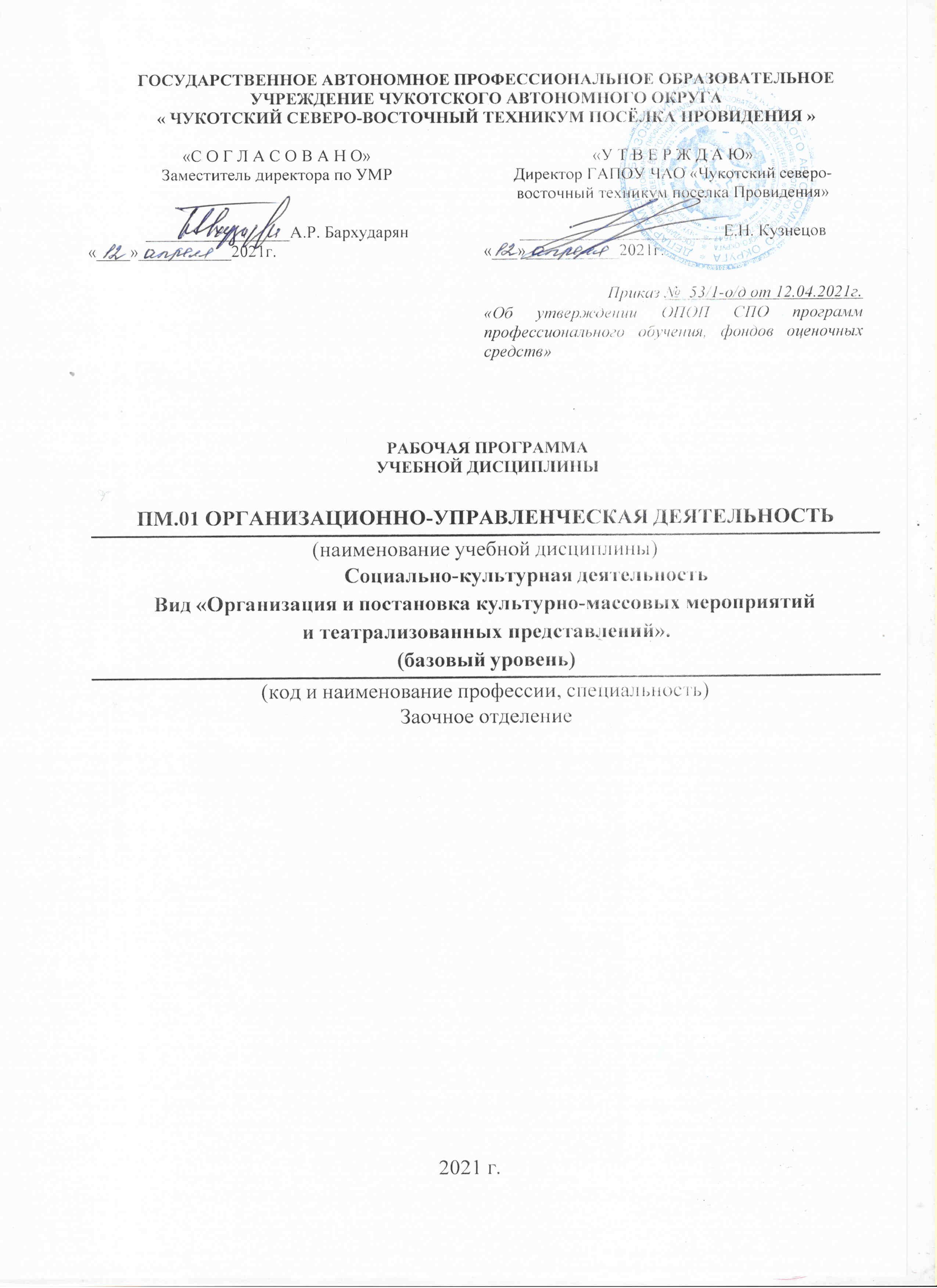 « ЧУКОТСКИЙ СЕВЕРО-ВОСТОЧНЫЙ ТЕХНИКУМ ПОСЁЛКА ПРОВИДЕНИЯ »РАБОЧАЯ ПРОГРАММАУЧЕБНОЙ ДИСЦИПЛИНЫПМ.01 ОРГАНИЗАЦИОННО-УПРАВЛЕНЧЕСКАЯ ДЕЯТЕЛЬНОСТЬ(наименование учебной дисциплины)Социально-культурная деятельностьВид «Организация и постановка культурно-массовых мероприятий и театрализованных представлений».(базовый уровень)(код и наименование профессии, специальность)Заочное отделение        2021 г.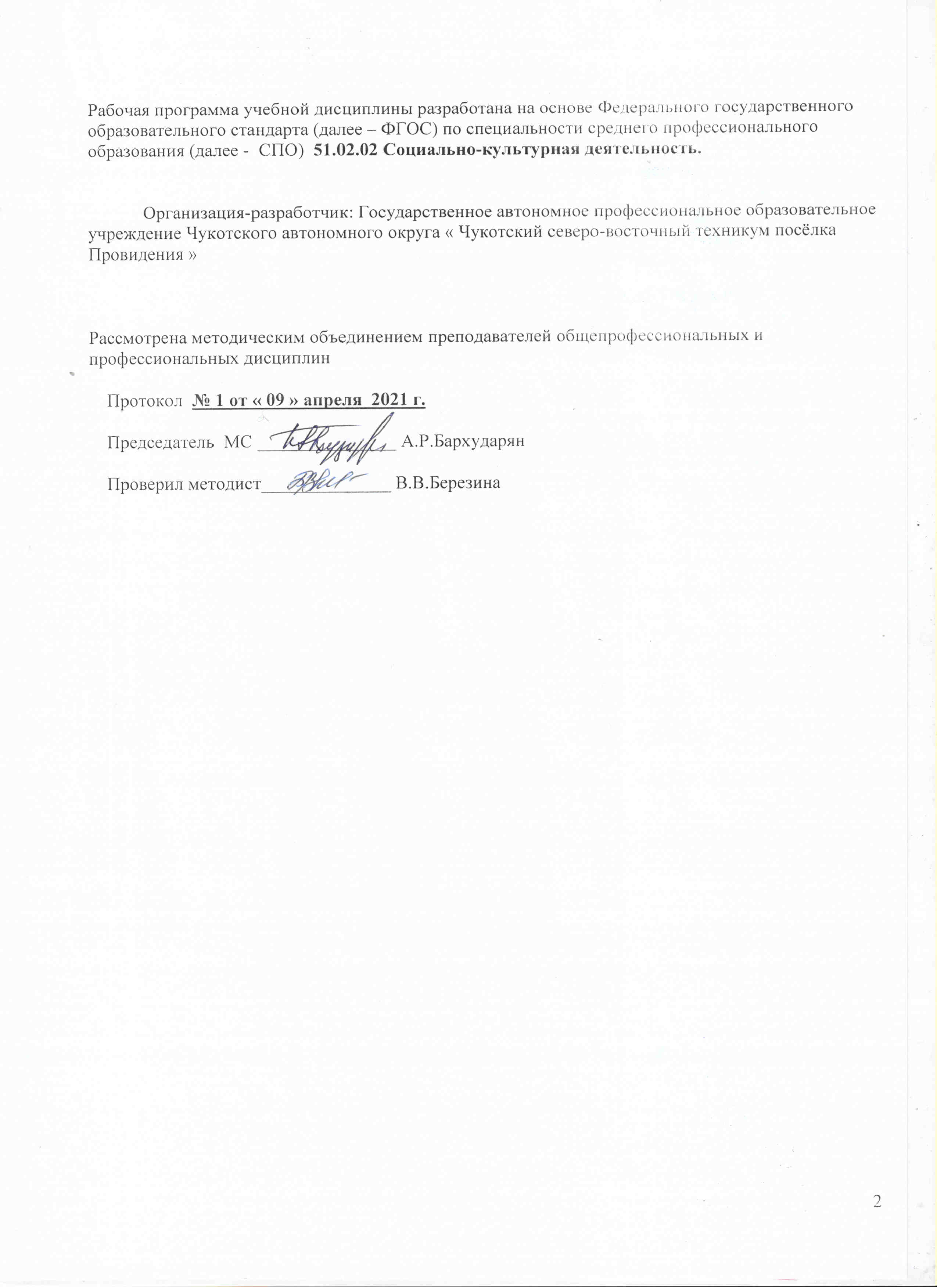 Рабочая программа учебной дисциплины разработана на основе Федерального государственного образовательного стандарта (далее – ФГОС) по специальности среднего профессионального образования (далее -  СПО)  51.02.02 Социально-культурная деятельность.	Организация-разработчик: Государственное автономное профессиональное образовательное учреждение Чукотского автономного округа « Чукотский северо-восточный техникум посёлка Провидения »Рассмотрена методическим объединением преподавателей общепрофессиональных и профессиональных дисциплинПротокол  № 1 от « 09 » апреля  2021 г. Председатель  МС _______________ А.Р.Бархударян Проверил методист______________ В.В.Березина СОДЕРЖАНИЕПАСПОРТ ПРОГРАММЫПРОФЕССИОНАЛЬНОГО МОДУЛЯПМ. 01 Организационно- управленческая деятельностьОбласть применения программыРабочая программа профессионального модуля (далее - программа) – является частью основной профессиональной  образовательной программы подготовки специалистов среднего звена в соответствии с ФГОС по специальности СПО 51.02.02 «Социально культурная деятельность» по виду: «Организация и постановка культурно-массовых мероприятий и театрализованных представлений» (базовая подготовка).В части освоения основного вида профессиональной деятельности (ВПД): Организационно-управленческая деятельность и соответствующих профессиональных компетенций (ПК):ПК1.1. Разрабатывать и осуществлять социально-культурные проекты и программы. ПК1.2. Организовывать культурно-просветительную работу.ПК1.3. Обеспечивать дифференцированное культурное обслуживание населения в соответствии с возрастными категориями.ПК 1.4. Создавать условия для привлечения населения к культурно-досуговой и творческой деятельности.ПК1.5.	Использовать	современные	методы	организации	социально-культурной деятельности.Рабочая программа профессионального модуля может быть использованав программах дополнительного профессионального образования на курсах повышения квалификации работников сферы культуры и искусства в рамках специальности СПО 52.02.02 «Социально культурная деятельность» вид: «Организация и постановка культурно-массовых мероприятий и театрализованных представлений».Цели и задачи профессионального модуля – требования к результатам освоения профессионального модуляС целью овладения указанным видом профессиональной деятельности и соответствующими профессиональными компетенциями обучающийся в ходе освоения профессионального модуля должен:иметь практический опыт:-организации социально-культурной деятельности в культурно-досуговых учреждениях (организациях);-разработки социально-культурных программ;-подготовки планов, отчетов, смет расходов;уметь:-оказывать консультационно-методическую помощь культурно-досуговым учреждениям и образовательным организациям по развитию социально-культурной деятельности;-анализировать региональные особенности социально-культурной деятельности и участвовать в ее развитии, осуществлять руководство структурным подразделением учреждения (организации) социально-культурной сферы;-проводить и обрабатывать результаты конкретно-социологических исследований;-анализировать и составлять планы, отчеты, смету расходов, бизнес-план;знать:-основные виды и этапы становления и развития социально-культурной деятельности в России;-основные виды, формы и тенденции развития социально-культурной деятельности врегионе;-структуру управления социально-культурной деятельностью; понятие субъектов социально-культурной деятельности;-теоретические основы и общие методики организации и развития социально- культурной деятельности в различных типах культурно-досуговых учреждениях и образовательных организациях;-современные социально-культурные технологии, социально-культурные программы;-методику конкретно-социологического исследования;-специфику и формы методического обеспечения отрасли;-экономические	основы	деятельности	учреждений	(организаций)	социально- культурной сферы и их структурных подразделений;-хозяйственный	механизм,	формы	и	структуры	организации	экономической деятельности;-состав и особенности сметного финансирования и бюджетного нормирования расходов;-виды	внебюджетных	средств,	источники	их	поступления,	методику	бизнес- планирования;-принципы организации труда и заработной платы.Рекомендуемое количество часов на освоение программы профессионального модуля:РЕЗУЛЬТАТЫ ОСВОЕНИЯ ПРОФЕССИОНАЛЬНОГО МОДУЛЯРезультатом освоения профессионального модуля является овладение обучающимися видом профессиональной деятельности «Организационно-управленческая деятельность», в том числе профессиональными (ПК) и общими (ОК) компетенциями, указанными в ФГОС по специальности 51.02.02 «Социально-культурная деятельность»:Вариативная часть профессионального модуля направлена на формирование ПК:В процессе освоения ПМ 01 обучающиеся должны овладеть общими компетенциями(ОК):СТРУКТУРА И СОДЕРЖАНИЕ ПРОФЕССИОНАЛЬНОГО МОДУЛЯТематический план профессионального модуляСодержание обучения по профессиональному модулю (ПМ)УСЛОВИЯ РЕАЛИЗАЦИИ ПРОФЕССИОНАЛЬНОГО МОДУЛЯТребования к минимальному материально-техническому обеспечениюРеализация профессионального модуля предполагает наличие учебных кабинетов для занятий по междисциплинарному курсу «Организация социально- культурной деятельности».Оборудование учебного кабинета и рабочих мест кабинета:посадочные места по количеству обучающихся;рабочее место преподавателя;доска учебная;-комплект учебно-методической документации;наглядные пособия.Технические средства обучения:компьютер с лицензионными программным обеспечением,мультимедиапроектор;аудиовидеосредства;Микшерный пульт РА 12Кейс под микшерный пульт SKB 19-P12Информационное обеспечениеРаздел 1. Социально-культурная деятельность Основные источники:Асанова И.М. Организация культурно-досуговой деятельности: Учебник. – М.: Издательский центр «Академия», 2014.Бурменко Т.Д. Сфера услуг: экономика: учебное пособие для студ. высш. учеб.заведений/ Т.Д. Бурменко, Н.Н. Даниленко, Т.А. Туренко; под. ред. Т.Д.Бурменко. – М.: КНОРУС, 2011Конституция Российской Федерации [Текст]: Принята всенародным голосованием 12 дек. 1993 г. – М.: Юр. Лит., 1993.Положение об основах хозяйственной деятельности и финансирования организаций культуры и искусства [Текст]: Утв. Постановлением Правительства РФ от 26 июня 1995 г. № 609 /Собр. Законодательства РФ.– 1995.– № 28.– Ст. 2670Постановление Правительства РФ «Об утверждении Положения о Министерстве культуры РФ» от 06.06.1997 N 679 (ред. от 19.11.2003).Постановление Правительства РФ от 26.06.1995 N 609 (ред. от 23.12.2002) "Об утверждении Положения об основах хозяйственной деятельности и финансирования организаций культуры и искусств.Постановление Правительства РФ от 12.02.1998 N 179 (ред. от 08.05.2002) "Об утверждении Положений о Музейном фонде Российской Федерации, о Государственном каталоге Музейного фонда Российской Федерации, о лицензировании деятельности музеев в Российской Федерации". Постановление Правительства РФ от 09.09.1996 N 1061 (ред. от 29.12.2008) "О грантах Президента Российской Федерации для поддержки творческих проектов общенационального значения в области культуры и искусства"Социально-культурная деятельность учреждений культуры клубного типа [Текст]: Учебник /Под ред. Н.П.Гончаровой. – Москва-Тверь, 2014. – 222 с.Трудовой кодекс Российской Федерации от 30.12.2001 N 197-ФЗ (принят ГД ФС РФ 21.12.2001) (ред. от 29.12.2010) (с изм. и доп., вступающими в силу с 07.01.2011).Указ Президента РФ от 01.07.1996 N 1010 (ред. от 08.02.2001) "О мерах по усилению государственной поддержки культуры и искусства в Российской Федерации".Федеральный закон Российской Федерации от 29 декабря 2012 г. N 273-ФЗ «Об образовании в Российской Федерации»12. Федеральный закон от 22.08.1996 N 126-ФЗ (ред. от 27.12.2009) "О государственной поддержке кинематографии Российской Федерации" (принят ГД ФС РФ 17.07.1996).Федеральный закон от 19.05.1995 N 82-ФЗ (ред. от 22.07.2010) "Об общественных объединениях" (принят ГД ФС РФ 14.04.1995).Федеральный закон от 17.06.1996 N 74-ФЗ (ред. от 09.02.2009) "О национально- культурной автономии" (принят ГД ФС РФ 22.05.1996) (с изм. и доп., вступающими в силу с 24.02.2009).Федеральный закон от 25.06.2002 N 73-ФЗ (ред. от 30.11.2010, с изм. от 13.12.2010) "Об объектах культурного наследия (памятниках истории и культуры) народов Российской Федерации" (принят ГД ФС РФ 24.05.2002).Федеральный закон от 26.05.1996 N 54-ФЗ (ред. от 23.02.2011) "О Музейном фонде Российской Федерации и музеях в Российской Федерации" (принят ГД ФС РФ 24.04.1996).Чижиков, В.М. Теория и практика социокультурного менеджмента [Текст]: Учебник /В.М.Чижиков, В.В.Чижиков. – М., 2013. – 608 с.Федеральный закон Российской Федерации от 29 декабря 2012 г. N 273-ФЗ «Об образовании в Российской Федерации»3.Налоговый кодекс Российской Федерации. Часть первая [Текст] /Собр. законодательства РФ. – 1998. – № 31.Федеральный закон Российской Федерации № 78-ФЗ от 29.12.94 г. «О библиотечном деле»(в ред. Федеральных законов от 22.08.2004 N 122-ФЗ, от 26.06.2007 N 118- ФЗ) //www.mkmk.ru«Об обязательном экземпляре документов» [Электронный ресурс]: Федеральный закон Российской Федерации № 77-ФЗ от 29.12.94 г. (в ред. Федеральных законов от 11.02.2002 N 19-ФЗ, от 22.08.2004 N 122-ФЗ, от 03.06.2005 N 57-ФЗ, от 18.12.2006 N 231-ФЗ, от 26.03.2008 N 28-ФЗ, с изм., внесенными Федеральными законами от 27.12.2000 N 150-ФЗ, от 24.12.2002 N 176-ФЗ, от 23.12.2003 N 186-ФЗ) //www.mkmk.ruО благотворительной деятельности и благотворительных организациях [Текст]: Федеральный закон от 11 авг. 1995 г. .№ 135 – ФЗ/Рос. Газ.– 1995.– 17 августа.О государственной поддержке малого предпринимательства в Российской Федерации [Текст]: Федеральный закон от 14 июля 1995 г. № 88 – ФЗ /Собр. законодательства РФ. – 1995. – № 25.– Ст. 2343.О некоммерческих организациях [Текст]: Федеральный закон от 12 янв.1996 г.№ 7 – ФЗ /Рос.газ.– 1996. – 24 января.О рекламе [Текст]: Федеральный закон от 18 июля 1995 г. № 108 – ФЗ /Рос.газ.– 1995. – 25 июля.«О премиях для поддержки талантливой молодежи» [Электронный ресурс]: Постановление Правительства Российской Федерации от 27 мая 2006 г. № 311 //www.mkmk.ru«О ввозе и вывозе культурных ценностей» [Электронный ресурс]: Закон Российской Федерации № 4804-1 от 15.04.93 г. (в ред. Федерального закона от 02.11.2004 N 127-ФЗ) //www.mkmk.ruДополнительные источники:Бетенски, М. Что ты видишь? Новые методы арт-терапии [Текст] / М. Бетенски; Пер. с англ. М.Злотник. – М.: Изд-во ЭКСМО-Пресс, 2002. – 256 с.Биржаков, М.Б. Введение в туризм: Учебник /М.Б.Биржаков. – М.: Издательский дом «Герда», 2008. – 570 с.Васильева, Г.А. Социально-культурная деятельность [Текст]: Учеб.пособие/Г.А.Васильева. – Ярославль, 2008. – 164 с.Гойхман, О.Я. Организация и проведение мероприятий [Текст]: Учеб.пособие/О.Я. Гойхман. – М.: ИНФРА-М, 2008. – 120 с.Дженнингс, С. Сны, маски и образы. Практикум по арт-терапии [Текст] /С. Дженнингс, А.Минде; Пер. с англ. И.Динерштейн. – М.: Эксмо, 2003. – 384 с.Ерошенков, И.Н. Культурно-воспитательная деятельность среди детей и подростков [Текст]: учеб.пособие / И.Н.Ерошенков. – М.: Гуманитарный изд. центр ВЛАДОС, 2011. – 221 с.Иллюстрированный энциклопедический словарь Ф.Брокгауза и И. Ефрона [Текст]. – М.: Эксмо, 2007. – 960 с.Каргина, З.А. Практическое пособие для педагога дополнительного образования [Текст] / З.А. Каргина. - СПб.: Школьная Пресса, 2006. - 96 с.Назарова, Л.Д. Фольклорная арт-терапия [Текст] / Л.Д.Назарова. – СПб.: Речь, 2002. – 240 с.Новикова, Г.Н. Технологические основы социально-культурной деятельности [Текст]: Учебное пособие / Г.Н.Новикова. – М., 2010. – 158 с.Перминова, С. Культура фирмы [Текст] /С.Перминова, Г.Тульчинский. – СПб.: Алетейя, 2006. – 292 с.Подготовка, переподготовка и обучение кадров: практическое руководство [Текст] /Под общ. Ред. Ю.Л.Фадеева. – М.: Эксмо, 2007. – 128 с.Проекты и гранты [Текст]: метод. пособие /Авт.-сост. З.В.Остапова, Т.Н.Бушенева. – Сыктывкар: ООО «Издательство «Кола», 2007. – 112 с.Стрельцов, Ю.А. Педагогика досуга [Текст]: Учеб.пособие /Ю.А.Стрельцов, Е.Ю.Стрельцова. – М.: МГУКИ, 2008. – 272 с.Фомина, А.   Любительские   объединения   и   клубы   по   интересам   [Текст]/А.Фомина. – Йошкар-Ола, 2008. – 64 с.Интернет-ресурсыЕдиная	коллекция	цифровых	образовательных	ресурсов//Режим	доступа: http://school-collection.edu.ru/.Интернет - версии системы Консультант Плюс: законы РФ и другие нормативные документы http://www.consultant.ru/online/.Институт развития профессионального образования: http:// www.irpo.ru/.Информационный портал о российских СМИ www.mass-media.ruКонвенции и соглашения: http://www.un.org/russian/document/convents/childcon.htm/.Портал «Социально-гуманитарное и политологическое образование (Гуманитарное образование - федеральный портал высшего образования): http://www.humaninies.edu.ru.Сайт информационно-правового портала http:// www.garant.ru/. 8. Сайт министерства образования РФ http://mon.gov.ru//.Сайт министерства культуры РФ http:// mkf.ru//.Сайт департамента искусства и культурной политики ЧАОСайт министерства просвещения РФ https://edu.gov.ru/Сайт Российской Ассоциации по Связям с общественностью (РАСО) www.raso.ru. 13.Сайт информационного ресурсного центра по практической психологии «ПСИ-ФАКТОР». Форма доступа: http://psyfactor.org/lybr.htm.14.Собрание статей по психологии. Форма доступа: http://www.follor/ru/ 15.Федеральный	центр	информационных	образовательных	ресурсов45	http://fcior/edu.ru/Электронная библиотека, Форма доступа: http://www.koob.ru/Библиотека учебной и научной литературы РГИО. Форма доступа: http://www.i-u/rubiblio/defult.aspx ? group=0.Электронная библиотека преподавателя педагогики. Форма доступа: gumer.info › bibliotek_Buks/Pedagog/Bordo/01.php.Электронный научно-теоретический журнал Российской академии образования.Форма доступа: pedagogika- rao.ru.Электронный журнал «Психологическая наука и образование». Форма доступа: http://www.psyedu.ru/.Электронная	энциклопедия	практической   психологии.	Категория:	Психология Форма доступа: http://www.psychologos.ruРаздел 2 Основы экономики социально-культурной сферыОсновные источники:Балабанов И.Л. Основы финансового менеджмента. – М., 2000.Воронов Е.Н. Экономик акультуры: учебн. Пособие. – Рязань, 1997.Воронова Е.Н. Экономические проблемы современного культурного развития ( культура и наука в жизни российской провинции). – Рязань, 2002.Веснин В.Р. Основы менеджмента: Учебник. – М., 2005.Галуцкий Г.М. Экономика культуры. –М., 1991.Галуцкий Г.М. Основы финансов и финансирование культурной деятельности. – М., 1996.ГалуцкийГ.М.Управляемость культуры и управление культурными процессами. М., 1998.Мескон М., Альберт М., Хедоури Ф. Основы менеджмента: Пер. с англ.- М.,1992.Лапуста М.Г., Поршнев Л.Г., Старостин Ю.Л., СкамайЛ.Г.Предпринимательство: Учебник. – М., 2000.Райзберг Б.А. Основы экономики и предпринимательства. – М., 2004.Рыночная экономика: Учебник.- М., 2000.Райзберг Б.А. Основы экономики. – М., 2004.Суник Б. В. Совершенствование хозяйственного механизма в сфере культуры / Ориентиры культурной политики. – 1997. - № 2Стрельцов Ю.А. Культорология досуга: Учеб. Пособие. – М., 2002.Современная реклама. – М.: издательский дом Довгань, 1995.Тульчинский Г.Я. Менеджмент в сфере культуры. – СПБ., 2001.Чижиков В.В. Дизайн культурной среды. – М., 2003.Дополнительные источникиГерчикова, И.Н. Менеджмент [Текст]: Учебник /И.Н.Герчикова. – М.: ЮНИТИ, 2003.– 502 с.Гончаров, М.А. Основы менеджмента в образовании [Текст]: учебное пособие/М.А.Гончаров. – М.: КНОРУС, 2006. – 480 с.Даулинг, Г. Р. Наука и искусство маркетинга: профессиональный взглядна маркетинг [Текст] /Г. Р. Даулинг; Пер. с англ. Виноградова Т. и др..; Под науч. ред.Божук С. Г. – СПб.: Вектор, 2006. – 392 с.Татаринова, Г.Н. Управление общественными отношениями [Текст]:учеб. пособие/Г.Н. Татаринова. – СПб.: Питер, 2004. – 314 с.Чумиков, А.Н. Связи с общественностью: теория и практика [Текст]:Учеб. пособие/А.Н. Чумиков, М.П. Бочаров. – М.: Дело, 2006. – 552 с.Шарков, Ф.И. Паблик рилейшнз [Текст]: Учеб. пособие. – М.: Академический Проект; Екатеринбург: Деловая книга, 2007. – 304 с.Шекова, Е. Л. Экономика и менеджмент некоммерческих организаций[Текст]: Учебник /Е. Л Шекова. – СПб.: Издательство «Лань», 2004. –192Экономика и управление на предприятии социально-культурной сферы: Введение в специальность [Текст]: Учеб. пособие /Под ред. Н.Н. Погостинской,А.Г.Столбова. – СПб.: Издательство СПбГУП, 2004. – 120 с.Экономика культуры: учебник /Отв. Редактор А.Я.Рубинштейн. – М.: Слово, 2005. –608 с.Раздел 3. Методика работы с творческим коллективомОсновные источники:Карпушкин М. А. «Режиссура и мастерство актера», Самара, 2014.Каргин А.С. Воспитательная работа в самодеятельном художественном коллективе / А.С. Каргин. – М.: Просвещение, 2018.Макаренко,   А.	С.   Методика   организации	воспитательного	процесса	/   А.	С. Макаренко. - Санкт-Петербург: Лань, 2013. - 124 с.Склярова, Т. В. Общая, возрастная и педагогическая психология: учебник и практикум для СПО / Т. В. Склярова, Н.В. Носкова ; под общ. ред. Т. В.Скляровой. — М.: Издательство Юрайт, 2019. — 235 с.Смирнова Е.И. Теория и методика организации самодеятельного творчества в учреждениях культуры / Е.И. Смирнова. – М.: Просвещение, 2007Стрельцов, Ю.А. Педагогика досуга [Текст]: Учеб. пособие / Ю.А. Стрельцов, Е.Ю.Стрельцова. – М.: МГУКИ, 2008. – 272 с.Стромов Ю. А. «Путь актера к творческому перевоплощению» М., «Просвещение»,1980.Дополнительные источники:Альшиц Ю.Л. Тренинг forever! / Ю.Л. Альшиц. – М.: РАТИ ГИТИС,2009 – 256 с.Буров А.Г. Труд актера и педагога / А.Г. Буров. – М.: РАТИ ГИТИС,2007 – 364 с.Задорина А.С. Содержание и способы реализации идей педагогическойрежиссуры в образовании: Монография / А.С. Задорина. – Тюмень: ТГУ, 2010 –248 с.Игра в тренинге. Возможности игрового взаимодействия. – 2 изд. (Практическая психология). – СПб.: Питер, 2009 – 208 с.Молодежь и театр: Сб. материалов Всероссийской научно-методической конференции 27 ноября 2009 г. / Отв. ред. А.М. Николаева. – Тюмень РИЦТГАКИ, 2009 – 164 с.Смирнова Е.И. Теория и методика организации самодеятельного творчества в учреждениях культуры / Е.И. Смирнова. – М.: Просвещение, 2007Спектакль в сценической педагогике: Коллективная монография / Отв. ред. Е.Н. Ганелина. – СПб.: СПбГАТИ, 2006 – 349 с.Электронные источники:Электронная библиотека Юрайт. - Режим доступа: https://urait.ru/Национальная электронная библиотека. – Режим доступа: https://rusneb.ru/Раздел 4. Технические средства социально-культурной деятельности2004 г.Основные источники:Филип Ньюэлл. «Звукозапись: акустика помещений». Издательство: Шоу-Мастер.2006 г.И. Алдошина, Р. Приттс «Музыкальная акустика» Издательство: СПб.: Композитор.Технические средства. Раздел: Свет. Составитель В.В.Белоусова. http://holography.ru/techrus.htmДополнительные источники:М. Ю. Ривкин «Я люблю видеомонтаж» 2004 г.NormHaughey «Расположение и освещение объекта съемки в портретной фотографии» 2008 г.Никита Биржаков «Цифровое фото. Композиция, съемка, обработка в Photoshop» (Видеоуроки)2007 г.Олег и Елена Смолянские обучающее видео «Цифровая фотография: как получить отличное фото и улучшить его в AdobePhotoshop»,2007 г.Общие требования к организации образовательного процессаЗанятия по междисциплинарным курсам обязательной и вариативной частей профессионального модуля ППССЗ проводятся в форме групповых и индивидуальных занятий: групповые занятия - не более 25 человек из студентов данного курса одной или, при необходимости, студентов нескольких специальностей; групповые (практические) занятия не более 15 человек; индивидуальные занятия -1 человек.Методы, направленные на теоретическую подготовку: лекция, семинар, дискуссия, консультация, объяснение, практические занятия, самостоятельная работа студента.Методы, направленные на практическую подготовку в форме защиты творческих работ, проектов, презентаций, игрового моделирования, конкурсов профессионального мастерства, научно-практических конференций, диспутов, деловой игры, практических работ, творческих выступлений, метода творческого показа.При реализации программы с применением дистанционных образовательных технологий (ДОТ) учебные занятия организуются в виде онлайн-курсов (видео-урок, онлайн- урок, онлайн-конференция, онлайн-консультация, вебинар и др.). Все методические материалы (лекции, пособия, задания, контрольные работы, тестовый инструментарий) используются студентами в электронном виде дистанционно с применением информационных и телекоммуникационных технологий.Практика является обязательным разделом профессионального модуля ПМ.02 Организационно-творческая деятельность. Она представляет собой вид учебных занятий, обеспечивающих практико-ориентированную подготовку обучающихся.Реализация профессионального модуля предполагает учебную практику и производственную практику.Учебная практика направлена на знакомство с различными учреждениями культуры, искусства и образования, творческими коллективами видами в области любительского творчества и профессионального искусства, сферой и направлениями их деятельности, на знакомство и анализ работы, на просмотр различных видов репетиций и их письменный анализ.Учебная практика проходит в течение двух недель в объёме 36 часов в учреждениях разного типа (в городских, районных, сельских учреждениях, детских эстетических центрах, домах детского и юношеского творчества, общеобразовательных школах и школах искусств). Производственная практика (по профилю специальности) направлена на закрепление и углубление знаний и умений, полученных студентами в процессе обучения, с последующим применением их в профессиональной деятельности. Производственная практика проводится на базе учреждения.Производственная практика (по профилю специальности) проводятся образовательным учреждением при освоении студентами профессиональных компетенций и реализовываются концентрированно, чередуясь с теоретическими занятиями в рамках профессионального модуля; проводится в организациях, направление деятельности которых соответствует профилю подготовки обучающихся.Аттестация по итогам производственной практики проводится с учётом (или на основании) результатов, подтверждённых документами соответствующих организацийКадровое обеспечение образовательного процессаТребования к квалификации педагогических кадров, обеспечивающих обучение по междисциплинарному курсу (курсам): наличие высшего профессионального образования, соответствующего профилю модуля ПМ.01 Организационно- управленческая деятельность специальности 51.02.02 Социально-культурная деятельность (по видам).Требования к квалификации педагогических кадров, осуществляющих руководство практикой: наличие высшего профессионального образования, соответствующего профилю модуля ПМ.01 Организационно-управленческая деятельность специальности 51.02.02 Социально-культурная деятельность (по видам). Обязательная стажировка преподавателей в профильных организациях не реже 1-го раза в 3 года.КОНТРОЛЬ И ОЦЕНКА РЕЗУЛЬТАТОВ ОСВОЕНИЯ ПРОФЕССИОНАЛЬНОГО МОДУЛЯ(ВИДА ПРОФЕССИОНАЛЬНОЙ ДЕЯТЕЛЬНОСТИ)Формы и методы контроля и оценки результатов обучения должны позволять проверять у обучающихся не только сформированность профессиональных компетенций, но и развитие общих компетенций и обеспечивающих их умений.«С О Г Л А С О В А Н О»Заместитель директора по УМР_________________А.Р. Бархударян«____»___________2021г.«У Т В Е Р Ж Д А Ю»Директор ГАПОУ ЧАО «Чукотский северо-восточный техникум поселка Провидения»________________________Е.Н. Кузнецов«___»___________2021г.Приказ №  53/1-о/д от 12.04.2021г.«Об утверждении ОПОП СПО программ профессионального обучения, фондов оценочных средств»Стр.1. ПАСПОРТ ПРОГРАММЫ ПРОФЕССИОНАЛЬНОГО МОДУЛЯ42. РЕЗУЛЬТАТЫ ОСВОЕНИЯ ПРОФЕССИОНАЛЬНОГО МОДУЛЯ63. СТРУКТУРА И СОДЕРЖАНИЕ ПРОФЕССИОНАЛЬНОГОМОДУЛЯ84. УСЛОВИЯ РЕАЛИЗАЦИИ ПРОФЕССИОНАЛЬНОГО МОДУЛЯ475. КОНТРОЛЬ И ОЦЕНКА РЕЗУЛЬТАТОВ ОСВОЕНИЯ ПРОФЕССИОНАЛЬНОГО МОДУЛЯ (ВИДАПРОФЕССИОНАЛЬНОЙ ДЕЯТЕЛЬНОСТИ)54Виды учебной деятельностиОбъем часовМаксимальная учебная нагрузка (всего)104Обязательная аудиторная нагрузка84Самостоятельной работы обучающегося20Производственная практика (по профилю специальности)60КодНаименование результата обученияПК1.1.Разрабатывать и осуществлять социально-культурные проекты и программы.ПК1.2.Организовывать культурно-просветительную работу.ПК1.3.Обеспечивать дифференцированное культурное обслуживание населения всоответствии с возрастными категориями.ПК 1.4.Создавать условия для привлечения населения к культурно-досуговой итворческой деятельности.ПК 1.5.Использовать	современные	методы	организации	социально-культурной деятельности.КодНаименование результата обученияПК 1.1.Разрабатывать и осуществлять социально-культурные проекты и программы.ПК 1.3.Обеспечивать дифференцированное культурное обслуживание населения всоответствии с возрастными категориями.ПК 1.4.Создавать условия для привлечения населения к культурно-досуговой итворческой деятельности.ПК 1.5.Использовать	современные	методы	организации	социально-культурнойдеятельности.КодНаименование результата обученияОК 1.Понимать сущность и социальную значимость своей будущей профессии, проявлять к ней устойчивый интерес.ОК 2.Организовывать собственную деятельность, выбирать типовые методы и способы выполнения профессиональных задач, оценивать их эффективностьи качество.ОК 3.Принимать решения в стандартных и нестандартных ситуациях и нести за них ответственность.ОК 4.Осуществлять	поиск	и	использование	информации,	необходимой	дляэффективного выполнения профессиональных задач, профессионального и личностного развития.ОК 5.Использовать	информационно-коммуникационные	технологии	в профессиональной деятельности.ОК 6.Работать в коллективе, эффективно общаться с коллегами, руководством, потребителями.ОК 7.Ставить цели, мотивировать деятельность подчиненных, организовывать и контролировать их работу с принятием на себя ответственности за результатвыполнения заданий.ОК 8.Самостоятельно	определять	задачи	профессионального	и	личностного развития, заниматься самообразованием, осознанно планировать повышениеквалификации.ОК 9.Ориентироваться в условиях частой смены технологий в профессиональной деятельности.Коды профессиональных компетенцийНаименования разделов профессионального модуля*Всего часов (макс. учебная нагрузка и практики)Объем времени, отведенный на освоениемеждисциплинарного курса (курсов)Объем времени, отведенный на освоениемеждисциплинарного курса (курсов)ПрактикаКоды профессиональных компетенцийНаименования разделов профессионального модуля*Всего часов (макс. учебная нагрузка и практики)Обязательная аудиторная учебная нагрузка обучающегосяСамостоятельнаяработа обучающегосяПроизводственная (по профилю специальности и преддипломная) часовКоды профессиональных компетенцийНаименования разделов профессионального модуля*Всего часов (макс. учебная нагрузка и практики)Всего, часовВсего, часовПроизводственная (по профилю специальности и преддипломная) часов123456ПК 1.1-1.5МДК.01.01.Организация социально- культурнойдеятельности.1048420ПК 1.1-1.5Производственная практика (по профилю специальности)часов60          60Всего:1648420           60Наименование разделов профессионального модуля (ПМ), междисциплинарных курсов (МДК) и темСодержание учебного материала, лабораторные работы и практические занятия, самостоятельная работа обучающихся, курсовая работа (проект) (если предусмотрены)Содержание учебного материала, лабораторные работы и практические занятия, самостоятельная работа обучающихся, курсовая работа (проект) (если предусмотрены)Объем часовМакс/учебная/ самостоятельнаяУровень освоения12234МДК.01.01.Организация социально- культурной деятельности104/84/20Раздел 1.Социально-культурная деятельность2Введение.Предмет и задачи дисциплины «Социально-культурная деятельность», взаимосвязь с другими дисциплинами.Предмет и задачи дисциплины «Социально-культурная деятельность», взаимосвязь с другими дисциплинами.Тема 1.1 Исторические корни социально-культурной деятельностиОбучающийся должен уметь:анализировать региональные особенности социально-культурной деятельности и участвовать в ее развитии, осуществлять руководство структурным подразделением учреждения (организации) социально- культурной сферы;Обучающийся должен знать:основные виды и этапы становления и развития социально-культурной деятельности в России;-основные виды, формы и тенденции развития социально-культурной деятельности в регионе.Формируемые компетенции: ОК 1,4ПК 1.1-1.5Обучающийся должен уметь:анализировать региональные особенности социально-культурной деятельности и участвовать в ее развитии, осуществлять руководство структурным подразделением учреждения (организации) социально- культурной сферы;Обучающийся должен знать:основные виды и этапы становления и развития социально-культурной деятельности в России;-основные виды, формы и тенденции развития социально-культурной деятельности в регионе.Формируемые компетенции: ОК 1,4ПК 1.1-1.5Содержание учебного материалаСодержание учебного материала21Зарождение досуговых форм деятельности у восточных славян и ихдальнейшее развитие в X-XVII вв.Самостоятельная работа:   Проанализировать   первоначальные   формыдосуговой деятельности у восточных славян.Самостоятельная работа:   Проанализировать   первоначальные   формыдосуговой деятельности у восточных славян.2Культурно - досуговая деятельность различных сословий российскогообщества в XVIII- начале XXСамостоятельная работа: Изучить своеобразие досуговой деятельностиразличных сословий российского общества в XVIII нач. XX вв.Самостоятельная работа: Изучить своеобразие досуговой деятельностиразличных сословий российского общества в XVIII нач. XX вв.3Культура и революцияСамостоятельная работа: Подготовить информационное сообщение натему: «Сущность революции, ее отношение к культуре».Самостоятельная работа: Подготовить информационное сообщение натему: «Сущность революции, ее отношение к культуре».4Деятельность учреждений культуры в годы Великой Отечественнойвойны 1941-1945 гг.Самостоятельная работа: Подготовить презентацию на тему: «Основные направления деятельности клубов, библиотек и других учрежденийкультуры в тылу в годы войны»Самостоятельная работа: Подготовить презентацию на тему: «Основные направления деятельности клубов, библиотек и других учрежденийкультуры в тылу в годы войны»5Культурно-досуговая деятельность в 1946 -2000 г. Характеристикасовременной социокультурной ситуацииСамостоятельная	работа:	Проанализировать	тенденции развития   исовременного состояния социально - культурной сферы.Самостоятельная	работа:	Проанализировать	тенденции развития   исовременного состояния социально - культурной сферы.Практическое   занятие № 1, № 2	Семинар на тему «Эволюция содержания, форм и направлений социально-культурной деятельности впроцессе исторического развития».Практическое   занятие № 1, № 2	Семинар на тему «Эволюция содержания, форм и направлений социально-культурной деятельности впроцессе исторического развития».Самостоятельная работа: Составление схемы развития досуговой формы –«Синие блузы»Самостоятельная работа: Составление схемы развития досуговой формы –«Синие блузы»Тема 1.2.Теоретические основы социально-культурной деятельностиОбучающийся должен уметь:-анализировать региональные особенности социально-культурной деятельности и участвовать в ее развитии, осуществлять руководство структурным подразделением учреждения (организации) социально- культурной сферы;Обучающийся должен знать:-основные виды, формы и тенденции развития социально-культурной деятельности в регионе;-структуру управления социально-культурной деятельностью; понятие субъектов социально-культурной деятельности;-теоретические основы и общие методики организации и развития социально-культурной деятельности в различных типах культурно- досуговых учреждениях и образовательных организациях.Формируемые компетенции. ОК 4, 5, 9ПК 1.1 – 1.5Обучающийся должен уметь:-анализировать региональные особенности социально-культурной деятельности и участвовать в ее развитии, осуществлять руководство структурным подразделением учреждения (организации) социально- культурной сферы;Обучающийся должен знать:-основные виды, формы и тенденции развития социально-культурной деятельности в регионе;-структуру управления социально-культурной деятельностью; понятие субъектов социально-культурной деятельности;-теоретические основы и общие методики организации и развития социально-культурной деятельности в различных типах культурно- досуговых учреждениях и образовательных организациях.Формируемые компетенции. ОК 4, 5, 9ПК 1.1 – 1.5Тема 1.2.Теоретические основы социально-культурной деятельностиСодержание учебного материалаСодержание учебного материала2Тема 1.2.Теоретические основы социально-культурной деятельности1Понятие социально-культурной деятельностиТема 1.2.Теоретические основы социально-культурной деятельности2Принципы и функции социально-культурной деятельностиТема 1.2.Теоретические основы социально-культурной деятельности3Самостоятельная работа:Досуг как сфера социально-культурнойдеятельностиТема 1.2.Теоретические основы социально-культурной деятельности4Самостоятельная работа:Тенденции развития социально-культурной деятельности регионаСамостоятельная работа:   Подготовить   творческий   проект   на   тему:«Формы социально-культурной деятельности. Современные тенденции в их развитии и обогащении» на примере п.Провидения и ЧАО.Самостоятельная работа:   Подготовить   творческий   проект   на   тему:«Формы социально-культурной деятельности. Современные тенденции в их развитии и обогащении» на примере п.Провидения и ЧАО.Самостоятельная работа:   Подготовить   творческий   проект   на   тему:«Формы социально-культурной деятельности. Современные тенденции в их развитии и обогащении» на примере п.Провидения и ЧАО.Самостоятельная работа:   Подготовить   творческий   проект   на   тему:«Формы социально-культурной деятельности. Современные тенденции в их развитии и обогащении» на примере п.Провидения и ЧАО.Самостоятельная работа:   Подготовить   творческий   проект   на   тему:«Формы социально-культурной деятельности. Современные тенденции в их развитии и обогащении» на примере п.Провидения и ЧАО.Самостоятельная работа:   Подготовить   творческий   проект   на   тему:«Формы социально-культурной деятельности. Современные тенденции в их развитии и обогащении» на примере п.Провидения и ЧАО.Тема 1.3.Обучающийся должен уметь:Обучающийся должен уметь:Обучающийся должен уметь:Обучающийся должен уметь:Обучающийся должен уметь:Обучающийся должен уметь:Социально-культурная-анализировать региональные особенности социально-культурной-анализировать региональные особенности социально-культурной-анализировать региональные особенности социально-культурной-анализировать региональные особенности социально-культурной-анализировать региональные особенности социально-культурной-анализировать региональные особенности социально-культурнойдеятельность как общественнаядеятельности и участвовать в ее развитии, осуществлять руководстводеятельности и участвовать в ее развитии, осуществлять руководстводеятельности и участвовать в ее развитии, осуществлять руководстводеятельности и участвовать в ее развитии, осуществлять руководстводеятельности и участвовать в ее развитии, осуществлять руководстводеятельности и участвовать в ее развитии, осуществлять руководствосистемаструктурным подразделением учреждения (организации) социально-структурным подразделением учреждения (организации) социально-структурным подразделением учреждения (организации) социально-структурным подразделением учреждения (организации) социально-структурным подразделением учреждения (организации) социально-структурным подразделением учреждения (организации) социально-культурной сферы;культурной сферы;культурной сферы;культурной сферы;культурной сферы;культурной сферы;Обучающийся должен знать:Обучающийся должен знать:Обучающийся должен знать:Обучающийся должен знать:Обучающийся должен знать:Обучающийся должен знать:-основные виды и этапы становления и развития социально-культурной-основные виды и этапы становления и развития социально-культурной-основные виды и этапы становления и развития социально-культурной-основные виды и этапы становления и развития социально-культурной-основные виды и этапы становления и развития социально-культурной-основные виды и этапы становления и развития социально-культурнойдеятельности в России;деятельности в России;деятельности в России;деятельности в России;деятельности в России;деятельности в России;-основные виды, формы и тенденции развития социально-культурной-основные виды, формы и тенденции развития социально-культурной-основные виды, формы и тенденции развития социально-культурной-основные виды, формы и тенденции развития социально-культурной-основные виды, формы и тенденции развития социально-культурной-основные виды, формы и тенденции развития социально-культурнойдеятельности в регионе;деятельности в регионе;деятельности в регионе;деятельности в регионе;деятельности в регионе;деятельности в регионе;-структуру управления социально-культурной деятельностью;-структуру управления социально-культурной деятельностью;-структуру управления социально-культурной деятельностью;-структуру управления социально-культурной деятельностью;-структуру управления социально-культурной деятельностью;-структуру управления социально-культурной деятельностью;понятие субъектов социально-культурной деятельности;понятие субъектов социально-культурной деятельности;понятие субъектов социально-культурной деятельности;понятие субъектов социально-культурной деятельности;понятие субъектов социально-культурной деятельности;понятие субъектов социально-культурной деятельности;-теоретические основы и общие методики организации и развития-теоретические основы и общие методики организации и развития-теоретические основы и общие методики организации и развития-теоретические основы и общие методики организации и развития-теоретические основы и общие методики организации и развития-теоретические основы и общие методики организации и развитиясоциально-культурной деятельности в различных типах культурно-социально-культурной деятельности в различных типах культурно-социально-культурной деятельности в различных типах культурно-социально-культурной деятельности в различных типах культурно-социально-культурной деятельности в различных типах культурно-социально-культурной деятельности в различных типах культурно-досуговых учреждениях и образовательных организациях;досуговых учреждениях и образовательных организациях;досуговых учреждениях и образовательных организациях;досуговых учреждениях и образовательных организациях;досуговых учреждениях и образовательных организациях;досуговых учреждениях и образовательных организациях;-современные социально-культурные технологии, социально-культурные-современные социально-культурные технологии, социально-культурные-современные социально-культурные технологии, социально-культурные-современные социально-культурные технологии, социально-культурные-современные социально-культурные технологии, социально-культурные-современные социально-культурные технологии, социально-культурныепрограммы;программы;программы;программы;программы;программы;Формируемые компетенции:Формируемые компетенции:Формируемые компетенции:Формируемые компетенции:Формируемые компетенции:Формируемые компетенции:ОК 4,7, 8ОК 4,7, 8ОК 4,7, 8ОК 4,7, 8ОК 4,7, 8ОК 4,7, 8ПК 1.1 – 1.5ПК 1.1 – 1.5ПК 1.1 – 1.5ПК 1.1 – 1.5ПК 1.1 – 1.5ПК 1.1 – 1.5Содержание учебного материалаСодержание учебного материалаСодержание учебного материалаСодержание учебного материалаСодержание учебного материалаСодержание учебного материала21Система социальных институтовСистема социальных институтовСистема социальных институтовСистема социальных институтовСистема социальных институтовСамостоятельнаяСамостоятельнаяработа:Составитьклассификациюсоциальныхинститутов.институтов.2Семья как изначальный социально-культурный институтСемья как изначальный социально-культурный институтСемья как изначальный социально-культурный институтСемья как изначальный социально-культурный институтСемья как изначальный социально-культурный институтСамостоятельная работа:   Разработать   формы   организации досуговойСамостоятельная работа:   Разработать   формы   организации досуговойСамостоятельная работа:   Разработать   формы   организации досуговойСамостоятельная работа:   Разработать   формы   организации досуговойСамостоятельная работа:   Разработать   формы   организации досуговойСамостоятельная работа:   Разработать   формы   организации досуговойдеятельности по семейному воспитанию.деятельности по семейному воспитанию.деятельности по семейному воспитанию.деятельности по семейному воспитанию.деятельности по семейному воспитанию.деятельности по семейному воспитанию.3Государство как социокультурный институтГосударство как социокультурный институтГосударство как социокультурный институтГосударство как социокультурный институтГосударство как социокультурный институтСамостоятельная работа:   Подготовить   доклад   на   тему «Социально-Самостоятельная работа:   Подготовить   доклад   на   тему «Социально-Самостоятельная работа:   Подготовить   доклад   на   тему «Социально-Самостоятельная работа:   Подготовить   доклад   на   тему «Социально-Самостоятельная работа:   Подготовить   доклад   на   тему «Социально-Самостоятельная работа:   Подготовить   доклад   на   тему «Социально-культурные институты, существующие в настоящее время»культурные институты, существующие в настоящее время»культурные институты, существующие в настоящее время»культурные институты, существующие в настоящее время»культурные институты, существующие в настоящее время»культурные институты, существующие в настоящее время»4Общественно-добровольные формированияОбщественно-добровольные формированияОбщественно-добровольные формированияОбщественно-добровольные формированияОбщественно-добровольные формированияСамостоятельная работа: Создать компьютерную презентацию на тему:Самостоятельная работа: Создать компьютерную презентацию на тему:Самостоятельная работа: Создать компьютерную презентацию на тему:Самостоятельная работа: Создать компьютерную презентацию на тему:Самостоятельная работа: Создать компьютерную презентацию на тему:Самостоятельная работа: Создать компьютерную презентацию на тему:«Общественно-добровольные формирования, фонды и движения, их роль в«Общественно-добровольные формирования, фонды и движения, их роль в«Общественно-добровольные формирования, фонды и движения, их роль в«Общественно-добровольные формирования, фонды и движения, их роль в«Общественно-добровольные формирования, фонды и движения, их роль в«Общественно-добровольные формирования, фонды и движения, их роль вразвитии социально-культурной сферы»развитии социально-культурной сферы»развитии социально-культурной сферы»развитии социально-культурной сферы»развитии социально-культурной сферы»развитии социально-культурной сферы»5Коммерческие структуры в социально-культурной сфереКоммерческие структуры в социально-культурной сфереКоммерческие структуры в социально-культурной сфереКоммерческие структуры в социально-культурной сфереКоммерческие структуры в социально-культурной сфереСамостоятельная работа: Подготовить доклад о любой	коммерческойСамостоятельная работа: Подготовить доклад о любой	коммерческойСамостоятельная работа: Подготовить доклад о любой	коммерческойСамостоятельная работа: Подготовить доклад о любой	коммерческойСамостоятельная работа: Подготовить доклад о любой	коммерческойСамостоятельная работа: Подготовить доклад о любой	коммерческойструктуре в культурно-досуговой сфере своего региона.структуре в культурно-досуговой сфере своего региона.структуре в культурно-досуговой сфере своего региона.структуре в культурно-досуговой сфере своего региона.структуре в культурно-досуговой сфере своего региона.структуре в культурно-досуговой сфере своего региона.6Трудовой коллектив как социальный институтТрудовой коллектив как социальный институтТрудовой коллектив как социальный институтТрудовой коллектив как социальный институтТрудовой коллектив как социальный институтСамостоятельная работа: Написать реферат на тему: «Трудовой коллектив как социальная общность»Самостоятельная работа: Написать реферат на тему: «Трудовой коллектив как социальная общность»7Учреждения и организации социально-культурной сферы, в т.ч.Самостоятельная работа: Разработать планы работы учреждения илиподразделения этого учреждения на месяц, годСамостоятельная работа: Разработать планы работы учреждения илиподразделения этого учреждения на месяц, годСамостоятельная работа:Роль средств массовой информации в решениисоциально-культурных проблем, в т.ч.Самостоятельная работа:Роль средств массовой информации в решениисоциально-культурных проблем, в т.ч.Самостоятельная работа:   Подготовить   информационное   сообщение:«Понятие, цели и виды рекламы в социально-культурной сфере»Самостоятельная работа:   Подготовить   информационное   сообщение:«Понятие, цели и виды рекламы в социально-культурной сфере»Практическое занятие № 3, № 4 Изучение и анализ форм работыбиблиотекПрактическое занятие № 3, № 4 Изучение и анализ форм работыбиблиотекПрактическое занятие № 5,№ 6 Изучение и анализ форм работы музеевПрактическое занятие № 5,№ 6 Изучение и анализ форм работы музеевПрактическое занятие № 7, №8 Изучение структуры парков культуры иотдыхаПрактическое занятие № 7, №8 Изучение структуры парков культуры иотдыхаСодержание учебного материалаСодержание учебного материала2Тема 1.4 Социологические исследованияразвития социально- культурной сферы и народного художественного творчестваОбучающийся должен уметь:-анализировать региональные особенности социально-культурной деятельности и участвовать в ее развитии, осуществлять руководство структурным подразделением учреждения (организации) социально- культурной сферы;-проводить и обрабатывать результаты конкретно-социологических исследованийОбучающийся должен знать:-структуру управления социально-культурной деятельностью; понятие субъектов социально-культурной деятельности;-теоретические основы и общие методики организации и развития социально-культурной деятельности в различных типах культурно- досуговых учреждениях и образовательных организациях;-современные социально-культурные технологии, социально-культурные программы;-методику конкретно-социологического исследования;-специфику и формы методического обеспечения отрасли;Формируемые компетенцииОК 2, 4,6, 8ПК 1.1 – 1.5Обучающийся должен уметь:-анализировать региональные особенности социально-культурной деятельности и участвовать в ее развитии, осуществлять руководство структурным подразделением учреждения (организации) социально- культурной сферы;-проводить и обрабатывать результаты конкретно-социологических исследованийОбучающийся должен знать:-структуру управления социально-культурной деятельностью; понятие субъектов социально-культурной деятельности;-теоретические основы и общие методики организации и развития социально-культурной деятельности в различных типах культурно- досуговых учреждениях и образовательных организациях;-современные социально-культурные технологии, социально-культурные программы;-методику конкретно-социологического исследования;-специфику и формы методического обеспечения отрасли;Формируемые компетенцииОК 2, 4,6, 8ПК 1.1 – 1.5Тема 1.4 Социологические исследованияразвития социально- культурной сферы и народного художественного творчестваСамостоятельная работа: Роль и значение социологических исследованийв анализе социально-культурной сферыСамостоятельная работа: Роль и значение социологических исследованийв анализе социально-культурной сферыТема 1.4 Социологические исследованияразвития социально- культурной сферы и народного художественного творчестваСамостоятельная работа: Методы социологических исследованийразвития социально-культурной сферы, в т.ч.Самостоятельная работа: Методы социологических исследованийразвития социально-культурной сферы, в т.ч.Тема 1.4 Социологические исследованияразвития социально- культурной сферы и народного художественного творчестваСамостоятельная	работа:	Разработать	вопросы	социологическогоанкетирования.Самостоятельная	работа:	Разработать	вопросы	социологическогоанкетирования.Тема 1.4 Социологические исследованияразвития социально- культурной сферы и народного художественного творчестваСамостоятельная работа: Составление анкетыСамостоятельная работа: Составление анкетыСамостоятельная работа: Проведение анкетированияСамостоятельная работа: Проведение анкетированияСамостоятельная работа: Разработка вопросов для проведения интервьюСамостоятельная работа: Разработка вопросов для проведения интервьюСамостоятельная работа: Проведение интервьюСамостоятельная работа: Проведение интервьюТема 1.5.Основы технологии социально- культурной деятельностиОбучающийся должен уметь:оказывать консультационно-методическую помощь культурно-досуговым учреждениям и образовательным организациям по развитию социально- культурной деятельности;-анализировать региональные особенности социально-культурной деятельности и участвовать в ее развитии, осуществлять руководство структурным подразделением учреждения (организации) социально- культурной сферы;-проводить и обрабатывать результаты конкретно-социологических исследований;-анализировать и составлять планы, отчеты, смету расходов, бизнес-план;Обучающийся должен знать:-структуру управления социально-культурной деятельностью; понятие субъектов социально-культурной деятельности;-теоретические основы и общие методики организации и развития социально-культурной деятельности в различных типах культурно- досуговых учреждениях и образовательных организациях;-современные социально-культурные технологии, социально-культурные программы;-методику конкретно-социологического исследования;-специфику и формы методического обеспечения отрасли;Формируемые компетенции: ОК 1, 4,8ПК 1.1 – 1.5Обучающийся должен уметь:оказывать консультационно-методическую помощь культурно-досуговым учреждениям и образовательным организациям по развитию социально- культурной деятельности;-анализировать региональные особенности социально-культурной деятельности и участвовать в ее развитии, осуществлять руководство структурным подразделением учреждения (организации) социально- культурной сферы;-проводить и обрабатывать результаты конкретно-социологических исследований;-анализировать и составлять планы, отчеты, смету расходов, бизнес-план;Обучающийся должен знать:-структуру управления социально-культурной деятельностью; понятие субъектов социально-культурной деятельности;-теоретические основы и общие методики организации и развития социально-культурной деятельности в различных типах культурно- досуговых учреждениях и образовательных организациях;-современные социально-культурные технологии, социально-культурные программы;-методику конкретно-социологического исследования;-специфику и формы методического обеспечения отрасли;Формируемые компетенции: ОК 1, 4,8ПК 1.1 – 1.5Тема 1.5.Основы технологии социально- культурной деятельностиСодержание учебного материалаСодержание учебного материалаТема 1.5.Основы технологии социально- культурной деятельности1Характеристика содержания, форм, средств и  методов социально-культурной деятельностиТема 1.5.Основы технологии социально- культурной деятельностиСамостоятельная работа:	Выбрать тематику и форму, и разработатьсоциально-культурную досуговую программу.Самостоятельная работа:	Выбрать тематику и форму, и разработатьсоциально-культурную досуговую программу.Тема 1.5.Основы технологии социально- культурной деятельности2Основные	понятия	технологического	процесса	социально-культурной деятельностиТема 1.5.Основы технологии социально- культурной деятельности3Технологический процесс деятельности учреждений культурыТема 1.5.Основы технологии социально- культурной деятельностиСамостоятельная работа:	Дать полную характеристику	структуры технологического процесса в учреждениях культуры.Самостоятельная работа:	Дать полную характеристику	структуры технологического процесса в учреждениях культуры.Тема 1.5.Основы технологии социально- культурной деятельности4Методическое обеспечение социально-культурной деятельности.Самостоятельная работа:	Подготовить видео-презентацию на   тему:«Социально-культурные технологии в индустрии досуга».Самостоятельная работа:	Подготовить видео-презентацию на   тему:«Социально-культурные технологии в индустрии досуга».Практическое занятие №9. Разработка программы для обобщенияпередового опыта учреждения культурыПрактическое занятие №10Составление инструктивного письма.Практическое занятие №11 Составление макета методическихрекомендацийПрактическое	занятие	№12	Разработка	плана	работы методического кабинета ДК.Тема 1.6Частные методики социально- культурной деятельностиОбучающийся должен уметь:-анализировать региональные особенности социально-культурной деятельности и участвовать в ее развитии, осуществлять руководство структурным подразделением учреждения (организации) социально- культурной сферы.Обучающийся должен знать:-современные социально-культурные технологии, социально-культурные программы;-методику конкретно-социологического исследования;-специфику и формы методического обеспечения отрасли;Формируемые компетенции ОК 2 4, 5, 7ПК 1.1 – 1.5Обучающийся должен уметь:-анализировать региональные особенности социально-культурной деятельности и участвовать в ее развитии, осуществлять руководство структурным подразделением учреждения (организации) социально- культурной сферы.Обучающийся должен знать:-современные социально-культурные технологии, социально-культурные программы;-методику конкретно-социологического исследования;-специфику и формы методического обеспечения отрасли;Формируемые компетенции ОК 2 4, 5, 7ПК 1.1 – 1.5Тема 1.6Частные методики социально- культурной деятельностиСодержание учебного материалаСодержание учебного материала3Тема 1.6Частные методики социально- культурной деятельности1Методика массовых форм, в т.ч.Тема 1.6Частные методики социально- культурной деятельности2Методика групповых форм, в т.ч.Тема 1.6Частные методики социально- культурной деятельности3Методика индивидуальных форм воздействияТема 1.6Частные методики социально- культурной деятельности4Методика организации досуга детей, подростков и юношества, в т .ч.Тема 1.6Частные методики социально- культурной деятельности5Методика организации молодёжного досугаТема 1.6Частные методики социально- культурной деятельности6Методика организации досуга одиноких людей, людей среднего ипожилого возраста, инвалидов, в т.ч.Тема 1.6Частные методики социально- культурной деятельности7Драматургия культурно-досуговых программ.Тема 1.6Частные методики социально- культурной деятельностиСамостоятельная работа:   Методика   организации   общения   людей   всоциально-культурной сфере.Самостоятельная работа:   Методика   организации   общения   людей   всоциально-культурной сфере.Тема 1.6Частные методики социально- культурной деятельностиСамостоятельная	работа:	Изучить	и	написать	характеристикуинновационных подходов в практике использования функциональных технологий в сфере досуга.Самостоятельная	работа:	Изучить	и	написать	характеристикуинновационных подходов в практике использования функциональных технологий в сфере досуга.Тема 1.6Частные методики социально- культурной деятельностиПрактическое занятие № 13. Составить план подготовки и проведениямассового праздникаПрактическое занятие № 13. Составить план подготовки и проведениямассового праздникаТема 1.6Частные методики социально- культурной деятельностиПрактическое занятие №14. Составить сценарный план тематическоговечера(тема на выбор студента)Практическое занятие №14. Составить сценарный план тематическоговечера(тема на выбор студента)Тема 1.6Частные методики социально- культурной деятельностиСамостоятельная	работа:	Составить	поэтапный	план	организацииклубного объединенияСамостоятельная	работа:	Составить	поэтапный	план	организацииклубного объединенияТема 1.6Частные методики социально- культурной деятельностиСамостоятельная работа:	Разработать план работы совета клуба по интересамСамостоятельная работа:	Разработать план работы совета клуба по интересамТема 1.6Частные методики социально- культурной деятельностиСамостоятельная работа: Провести занятие клуба по интересамСамостоятельная работа: Провести занятие клуба по интересамСамостоятельная работа:   Разработать   программу   утренника(тема   повыбору)Самостоятельная работа:Разработать программу молодежного вечера(темапо выбору)Самостоятельная работа: Разработать проект культурно-досуговойпрограммы для лиц «третьего возраста»Обязательная аудиторная учебная нагрузка по курсовой работе (проекту)Обязательная аудиторная учебная нагрузка по курсовой работе (проекту)Примерная тематика курсовых работ:Культурно -досуговая деятельность и её роль в социализации личности.Свободное время как фактор развития личности.Актуальные проблемы социально -культурной деятельности в современных условиях.Роль культурно -досуговых учреждений в формировании нравственной культуры личности.Значение досуга в самообразовании личности.Особенности организации социально -культурной деятельности с молодёжью.Проблема единства этического и нравственного воспитания.Эстетическое воспитание личности в условиях социально -культурной деятельности.Музыкальное оформление культурно -досуговых программ.Сценарно -режиссёрская основа технологии культурно -досуговой деятельности.Основные направления социально -культурной деятельности по пропаганде краеведческих знаний.Формирование патриотических чувств средствами социально -культурной сферы.Воспитание правовой культуры человека в условиях досуга.Процесс воспитания культуры общения в условиях досуга.Взаимосвязи поколений в процессе общения в культурно -досуговых учреждениях.Социализация детей и подростков в сфере досуга.Семейный досуг – как фактор социализации личности.Методика применения технических средств в социально -культурной деятельности.Средства массовой информации в досуге современного человека.Особенности системы досуга за рубежом.Основные этапы работы над программой досугового мероприятия.Методика разработки сюжетно -композиционного решения театрализованных мероприятий. 23.Особенности сюжетно -композиционного построения игровых программ.24.Национально -культурные традиции в социально -культурной деятельности. 25.Особенности и типология игровых программ. Современные подходы к их организации.26.Учет возрастных особенностей детей в процессе их вовлечения в социально -культурную деятельность. 27.Учет возрастных особенностей подростков в процессе их вовлечения в социально -культурную деятельность. 28.Учет возрастных особенностей юношества в процессе их вовлечения в социально -культурную деятельность. 29.Организационные и сценарно -режиссерские особенности подготовки и проведения игровых программ.30.Социология молодежи. Основные направления исследований молодежной культуры .Примерная тематика курсовых работ:Культурно -досуговая деятельность и её роль в социализации личности.Свободное время как фактор развития личности.Актуальные проблемы социально -культурной деятельности в современных условиях.Роль культурно -досуговых учреждений в формировании нравственной культуры личности.Значение досуга в самообразовании личности.Особенности организации социально -культурной деятельности с молодёжью.Проблема единства этического и нравственного воспитания.Эстетическое воспитание личности в условиях социально -культурной деятельности.Музыкальное оформление культурно -досуговых программ.Сценарно -режиссёрская основа технологии культурно -досуговой деятельности.Основные направления социально -культурной деятельности по пропаганде краеведческих знаний.Формирование патриотических чувств средствами социально -культурной сферы.Воспитание правовой культуры человека в условиях досуга.Процесс воспитания культуры общения в условиях досуга.Взаимосвязи поколений в процессе общения в культурно -досуговых учреждениях.Социализация детей и подростков в сфере досуга.Семейный досуг – как фактор социализации личности.Методика применения технических средств в социально -культурной деятельности.Средства массовой информации в досуге современного человека.Особенности системы досуга за рубежом.Основные этапы работы над программой досугового мероприятия.Методика разработки сюжетно -композиционного решения театрализованных мероприятий. 23.Особенности сюжетно -композиционного построения игровых программ.24.Национально -культурные традиции в социально -культурной деятельности. 25.Особенности и типология игровых программ. Современные подходы к их организации.26.Учет возрастных особенностей детей в процессе их вовлечения в социально -культурную деятельность. 27.Учет возрастных особенностей подростков в процессе их вовлечения в социально -культурную деятельность. 28.Учет возрастных особенностей юношества в процессе их вовлечения в социально -культурную деятельность. 29.Организационные и сценарно -режиссерские особенности подготовки и проведения игровых программ.30.Социология молодежи. Основные направления исследований молодежной культуры .Всего:Всего:Раздел 2Основы экономики социально- культурной деятельности.ВведениеПредмет и задачи дисциплины «Основы экономики социально-культурнойсферы», взаимосвязь с другими дисциплинами.Предмет и задачи дисциплины «Основы экономики социально-культурнойсферы», взаимосвязь с другими дисциплинами.Тема 2. 1 Экономическая характеристика социально-культурной сферы.Производственные ресурсы.Обучающийся должен уметь:--анализировать региональные особенности социально-культурной деятельности и участвовать в ее развитии, осуществлять руководство структурным подразделением учреждения (организации) социально- культурной сферы;Обучающийся должен знать:-основные виды, формы и тенденции развития социально-культурной деятельности в регионе;-структуру управления социально-культурной деятельностью; понятие субъектов социально-культурной деятельности;-экономические основы деятельности учреждений (организаций) социально- культурной сферы и их структурных подразделений;Формируемые компетенции: ОК 4, 9ПК 1,1-1,5Обучающийся должен уметь:--анализировать региональные особенности социально-культурной деятельности и участвовать в ее развитии, осуществлять руководство структурным подразделением учреждения (организации) социально- культурной сферы;Обучающийся должен знать:-основные виды, формы и тенденции развития социально-культурной деятельности в регионе;-структуру управления социально-культурной деятельностью; понятие субъектов социально-культурной деятельности;-экономические основы деятельности учреждений (организаций) социально- культурной сферы и их структурных подразделений;Формируемые компетенции: ОК 4, 9ПК 1,1-1,5Тема 2. 1 Экономическая характеристика социально-культурной сферы.Производственные ресурсы.Содержание учебного материалаСодержание учебного материала2Тема 2. 1 Экономическая характеристика социально-культурной сферы.Производственные ресурсы.1Предмет и метод экономики. Характеристика понятий: культурные ценности, блага, услуги.Предмет учебной дисциплины. Предмет экономики культуры. Отличие экономики культуры и менеджмента от предмета других смежных дисциплин. Специфика экономики управления подотраслей культурной сферы. Экономика организаций и учреждений клубного типа, экономика библиотечного и музейного дела, театра, туризма, шоу-бизнеса и т.д. Метод экономики. Экономика культуры как сравнительно новая отрасль научного познания, её стремление и развитие. Основные понятия в экономике. Основы законодательстваРоссийской Федерации о культуре(в редакции Федерального закона от23.05.99. № 115 ФЗ**Тема 2.1.1 Собственность и приватизация вобласти культурыОбучающийся должен уметь:-анализировать региональные особенности социально-культурной деятельности и участвовать в ее развитии, осуществлять руководство структурным подразделением учреждения (организации) социально- культурной сферы;Обучающийся должен знать:-структуру управления социально-культурной деятельностью; понятие субъектов социально-культурной деятельности;-теоретические основы и общие методики организации и развития социально-культурной деятельности в различных типах культурно- досуговых учреждениях и образовательных организациях;-современные социально-культурные технологии, социально-культурные-экономические основы деятельности учреждений (организаций) социально- культурной сферы и их структурных подразделений;-хозяйственный механизм, формы и структуры организации экономической деятельности;Формируемые компетенции: ОК 1,4ПК 1,1-1,5Обучающийся должен уметь:-анализировать региональные особенности социально-культурной деятельности и участвовать в ее развитии, осуществлять руководство структурным подразделением учреждения (организации) социально- культурной сферы;Обучающийся должен знать:-структуру управления социально-культурной деятельностью; понятие субъектов социально-культурной деятельности;-теоретические основы и общие методики организации и развития социально-культурной деятельности в различных типах культурно- досуговых учреждениях и образовательных организациях;-современные социально-культурные технологии, социально-культурные-экономические основы деятельности учреждений (организаций) социально- культурной сферы и их структурных подразделений;-хозяйственный механизм, формы и структуры организации экономической деятельности;Формируемые компетенции: ОК 1,4ПК 1,1-1,5Тема 2.1.1 Собственность и приватизация вобласти культурыСодержание учебного материалаСодержание учебного материала2Тема 2.1.1 Собственность и приватизация вобласти культуры1Формы собственности на культурные ценности по законодательству РФ. Отношения учредителя и организаций культуры. Учредительный договор. , примерная структура договора. Приватизация, её экономическая роль как способ разгосударствления собственности, преобразования государственной собственности в частную ( индивидуальную), паевую, акционерную. Способы приватизации в социально-культурной сфере, условия приватизации объектов культуры. 44 статья закона РФ о культуре: сохранение культурной деятельности в качестве основного вида деятельности; сохранение профильных услуг; организация обслуживания льготных категорий населения; обеспечение сложившегося числа рабочих мести социальных гарантий работникамТема 2.1.2.Предмет и метод экономики. Характеристика понятий: культурные ценности, блага, услугиОбучающийся должен уметь:-анализировать региональные особенности социально-культурной деятельности и участвовать в ее развитии, осуществлять руководство структурным подразделением учреждения (организации) социально- культурной сферы;Обучающийся должен знать:-основные виды, формы и тенденции развития социально-культурной деятельности в регионе;-структуру управления социально-культурной деятельностью;понятие субъектов социально-культурной деятельности;-экономические основы деятельности учреждений (организаций) социально-культурной сферы и их структурных подразделений;-хозяйственный	механизм,	формы	и	структуры	организации экономической деятельности;Формируемые компетенции:ОК 1,4,5ПК 1,1-1,5Содержание учебного материалаСодержание учебного материалаСодержание учебного материалаСодержание учебного материала221Предмет и метод экономики. Характеристика понятий: культурные ценности, блага, услуги.Предмет учебной дисциплины. Предмет экономики культуры. Отличие экономики культуры и менеджмента от предмета других смежных дисциплин. Специфика экономики управления подотраслей культурной сферы. Экономика организаций и учреждений клубного типа, экономика библиотечного и музейного дела, театра, туризма, шоу-бизнеса и т.д. Метод экономики. Экономика культуры как сравнительно новая отрасль научного познания, её стремление иразвитие. Основные понятия в экономике. Основы законодательства Российской Федерации и ЧАО о культуре.22Тема 2.1.3.Общее понятие о ресурсах в социально-культурной сфере. Классификация ресурсов, характеристикаОбучающийся должен уметь:-анализировать региональные особенности социально-культурной деятельности и участвовать в ее развитии, осуществлять руководство структурным подразделением учреждения (организации) социально- культурной сферы;-анализировать и составлять планы, отчеты, смету расходов, бизнес- планОбучающийся должен знать:-структуру управления социально-культурной деятельностью; понятие субъектов социально-культурной деятельности;-экономические основы деятельности учреждений (организаций) социально-культурной сферы и их структурных подразделений;-хозяйственный	механизм,	формы	и	структуры	организации экономической деятельности;Формируемые компетенции:ОК 1,3, 4ПК 1,1-1,522Тема 2.1.3.Общее понятие о ресурсах в социально-культурной сфере. Классификация ресурсов, характеристикаСодержание учебного материала22Тема 2.1.3.Общее понятие о ресурсах в социально-культурной сфере. Классификация ресурсов, характеристика1Особенности производственных ресурсов в сфере культуры. Типы ресурсов.   Действие   экономического   закона   об   ограниченностииспользования производственных ресурсов для удовлетворения безграничных потребностей общества. Основные виды ресурсов22культурного комплекса: трудовые, материальные, энергетические, природные, финансовые, информационно-творческие. Понятия: труд, земля, капитал, предпринимательская способность. Возрастание роли ресурсов в рыночной экономике. Задачи ресурсного обеспечения социально-культурной сферы: рост ресурсного потенциала,изменение структуры, формирование нового экономического механизма использования ресурсов.3Тема 2.1.4Трудовые ресурсы и трудовые отношения. Должностные обязанности. Планирование в КДУОбучающийся должен уметь:-анализировать региональные особенности социально-культурной деятельности и участвовать в ее развитии, осуществлять руководство структурным подразделением учреждения (организации) социально- культурной сферы;-анализировать и составлять планы, отчеты, смету расходов, бизнес- план;Обучающийся должен знать:-экономические основы деятельности учреждений (организаций) социально-культурной сферы и их структурных подразделений;-хозяйственный	механизм,	формы	и	структуры	организации экономической деятельности;Формируемые компетенции:ОК 1,2, 4,5ПК 1,1-1,53Содержание учебного материалаСодержание учебного материала31Ведущая роль трудовых ресурсов в деятельности любого хозяйствующего субъекта. Кадры учреждений культуры, их качественная характеристика. Структуры персонала основных типов учреждений культуры, их качественная характеристика. Структуры персонала основных типов учреждений культуры, штаты и штатное расписание. Должностные обязанности культурно-досуговых работников (функции, ответственность, права). Система подготовки, переподготовки и совершенствования квалификации. Роль самообразования. Руководитель и коллектив сотрудников, формы взаимоотношений в рыночных условиях. Контрактная форматрудового договора. Планирование (виды планов, источники планирования, принципы, этапы составления планов).3Тема 2.1.5 Формы оплаты истимулирование труда работников культуры. Отраслевая оплата труда.Обучающийся должен уметь:-оказывать консультационно-методическую помощь культурно- досуговым учреждениям и образовательным организациям по развитию социально-культурной деятельности;-анализировать региональные особенности социально-культурной деятельности и участвовать в ее развитии, осуществлять руководство структурным подразделением учреждения (организации) социально-3культурной сферы;-проводить и обрабатывать результаты конкретно-социологических исследований;-анализировать и составлять планы, отчеты, смету расходов, бизнес- план;Обучающийся должен знать:-экономические основы деятельности учреждений (организаций) социально-культурной сферы и их структурных подразделений;-хозяйственный механизм, формы и структуры организации экономической деятельности;-состав и особенности сметного финансирования и бюджетного нормирования расходов;-виды внебюджетных средств, источники их поступления, методику бизнес-планирования;-принципы организации труда и заработной платы.Формируемые компетенции:ОК1,2, 4,5, 7ПК 1,1-1,52Содержание учебного материалаСодержание учебного материала21Мотивация трудовой деятельности – одна из важнейших функций менеджмента. Особенности формирования заработной платы в социально-культурной сфере. Принципы государственной политики в области стимулирования труда. Новая концепция оплаты труда работников. Особенности оплаты труда в государственных и коммерческих организациях культуры. Аттестация работников и учреждений социально-культурной сферы.2Тема 2.1.6.Информационно-творческие ресурсы.Обучающийся должен уметь:-оказывать консультационно-методическую помощь культурно- досуговым учреждениям и образовательным организациям по развитию социально-культурной деятельности;-анализировать региональные особенности социально-культурной деятельности и участвовать в ее развитии, осуществлять руководство структурным подразделением учреждения (организации) социально- культурной сферы;-проводить и обрабатывать результаты конкретно-социологических исследований;-анализировать и составлять планы, отчеты, смету расходов, бизнес- план;Обучающийся должен знать:-экономические основы деятельности учреждений (организаций) социально-культурной сферы и их структурных подразделений;2-хозяйственный механизм, формы и структуры организации экономической деятельности;Формируемые компетенции: ОК 1, 4, 5ПК 1,1-1,522Содержание учебного материалаСодержание учебного материала221Экономическая характеристика информационно-творческих ресурсов. Реализация информационной функции учреждений культуры в накоплении, хранении и передаче научной, технической, творческой информации. Роль художественно-зрелищных учреждений в передаче эстетической и эмоциональной информации, в воздействии на духовный мир, психологическое состояние и социальный оптимизм населения. Информационные продукты и услуги как один из видов культурной политики. Значение информационных технологий в деятельности современных библиотек, музеев, в сфере кинопроката и кинопроизводства. Подготовка специалистов для информационных систем в социально-культурной деятельности.22Тема 2.1.7.Интеллектуальная собственность и её особенности в социально-культурной сфере.Обучающийся должен уметь:- -анализировать региональные особенности социально-культурной деятельности и участвовать в ее развитии, осуществлять руководство структурным подразделением учреждения (организации) социально- культурной сферы;Обучающийся должен знать:-экономические основы деятельности учреждений (организаций) социально-культурной сферы и их структурных подразделений;-хозяйственный механизм, формы и структуры организации экономической деятельности;.Формируемые компетенции: ОК 1,4,7ПК 1,1-1,522Тема 2.1.7.Интеллектуальная собственность и её особенности в социально-культурной сфере.Содержание учебного материалаСодержание учебного материала22Тема 2.1.7.Интеллектуальная собственность и её особенности в социально-культурной сфере.1Понятие об интеллектуальной собственности и нематериальных активах. Интеллектуальная собственность как результат творческой деятельности. Нематериальные активы как право пользования земельными участками и природными ресурсами, лицензии, патенты, торговые марки и торговые знаки. 4 основные группы нематериальных активов: интеллектуальная собственность, имущественные права, отложенные расходы, имидж( деловаярепутация) учреждения. Ведущая роль интеллектуальной собственности в сфере культуры. Основные составляющие22интеллектуальной собственности и её общие признаки. Интеллектуальная собственность как вид имущества, как объект купли-продажи, страхования, залога, аренды и других сделок.Российское законодательство об охране интеллектуальной собственности. Закон РФ «Об авторском праве и других смежныхправах». Объекты авторского права. Интеллектуальная собственность как вид вложения капитала23Тема 2.1.8Материальные ресурсы. Общая характеристика. Основные фонды в сфере культуры.Обучающийся должен уметь:-анализировать региональные особенности социально-культурной деятельности и участвовать в ее развитии, осуществлять руководство структурным подразделением учреждения (организации) социально- культурной сферы;Обучающийся должен знать:-основные виды, формы и тенденции развития социально-культурной деятельности в регионе;-специфику и формы методического обеспечения отрасли;-экономические основы деятельности учреждений (организаций) социально-культурной сферы и их структурных подразделений;-хозяйственный механизм, формы и структуры организации экономической деятельности;Формируемые компетенции:ОК 4,5,8ПК 1,1-1,523Тема 2.1.8Материальные ресурсы. Общая характеристика. Основные фонды в сфере культуры.Содержание учебного материалаСодержание учебного материала23Тема 2.1.8Материальные ресурсы. Общая характеристика. Основные фонды в сфере культуры.1Специфика материальных ресурсов, их виды. Основные фонды, фонды текущего материального потребления. Основные фонды, фонды текущего материального потребления. Основные фонды культуры, их экономическая характеристика. Принцип эксплуатации основных фондов в сфере культуры. Понятие физического и морального износа, учёт. Оценка и переоценка основных фондов.Формы воспроизводства основных фондов. Показатели и анализ их использования. Понятие коэффициента интенсивной нагрузки основных фондов в социально-культурной сфере23Тема 2.1.9.Оборотные фонды.Обучающийся должен уметь:-анализировать региональные особенности социально-культурной деятельности и участвовать в ее развитии, осуществлять руководство структурным подразделением учреждения (организации) социально- культурной сферы;-анализировать и составлять планы, отчеты, смету расходов, бизнес- план;Обучающийся должен знать:-экономические основы деятельности учреждений (организаций)23социально-культурной сферы и их структурных подразделений;-хозяйственный механизм, формы и структуры организации экономической деятельности;-состав и особенности сметного финансирования и бюджетного нормирования расходов;-виды внебюджетных средств, источники их поступления, методику бизнес-планирования;-принципы организации труда и заработной платы.Формируемые компетенции: ОК 4,9ПК 1,1-1,522Содержание учебного материалаСодержание учебного материала22Самостоятельная работа: Понятие «оборотные фонды» (средства). Особенности оборотных фондов в СКС. Примерный состав оборотных средств в сфере культуры. Источники формирования оборотных средств. Оборотные средства как экономическая категория, используемая применительно к предприятиям, действующим в условиях хозрасчёта. Коэффициент оборачиваемости оборотных средств.Самостоятельная работа: Понятие «оборотные фонды» (средства). Особенности оборотных фондов в СКС. Примерный состав оборотных средств в сфере культуры. Источники формирования оборотных средств. Оборотные средства как экономическая категория, используемая применительно к предприятиям, действующим в условиях хозрасчёта. Коэффициент оборачиваемости оборотных средств.22Тема 2.2.Финансирование культуры22Содержание учебного материалаСодержание учебного материала22Тема 2.2.0 ВведениеСамостоятельная работа: Специфика финансирования социально- культурной сферы. Источники финансирования. Формы бюджетного финансирования. Нормативно-правовые документы по вопросам финансирования сферы культуры и искусства. Внебюджетные источники финансирования. Финансово- хозяйственный механизм в сфере культуры. Экономические фонды. Предпринимательство и коммерческая деятельность в СКС. Затраты в учреждениях культуры. Себестоимость продукции (работ, услуг) в учреждениях культуры. Себестоимость и цена, их соотношение.Понятие о фандрайзинге как о международном опыте поиска финансовых средств для некоммерческих организаций культуры. Роль рекламы на рынке социокультурных услугСамостоятельная работа: Специфика финансирования социально- культурной сферы. Источники финансирования. Формы бюджетного финансирования. Нормативно-правовые документы по вопросам финансирования сферы культуры и искусства. Внебюджетные источники финансирования. Финансово- хозяйственный механизм в сфере культуры. Экономические фонды. Предпринимательство и коммерческая деятельность в СКС. Затраты в учреждениях культуры. Себестоимость продукции (работ, услуг) в учреждениях культуры. Себестоимость и цена, их соотношение.Понятие о фандрайзинге как о международном опыте поиска финансовых средств для некоммерческих организаций культуры. Роль рекламы на рынке социокультурных услуг22Тема 2.2.1 Государственное финансированиеОбучающийся должен уметь:-анализировать региональные особенности социально-культурной деятельности и участвовать в ее развитии, осуществлять руководство структурным подразделением учреждения (организации) социально- культурной сферы;-проводить и обрабатывать результаты конкретно-социологических исследований;Обучающийся должен знать:22-основные виды, формы и тенденции развития социально-культурной деятельности в регионе;-экономические основы деятельности учреждений (организаций) социально-культурной сферы и их структурных подразделений;-хозяйственный механизм, формы и структуры организации экономической деятельности;-состав и особенности сметного финансирования и бюджетного нормирования расходов;Формируемые компетенции: ОК 4,7ПК 1,1-1,52Содержание учебного материалаСодержание учебного материала2Самостоятельная работа: Государственное финансирование как основа государственных гарантий сохранения и развития культуры в Российской Федерации. Нормативы ежегодных ассигнований на культуру Российской Федерации, в бюджетах республик в составе РФ и местных бюджетах.Понятие о бюджете, бюджетная классификация, бюджетное устройство, бюджетный процесс. Характеристика понятий, дефицит бюджета, профицит, секвестр бюджета, инфляция, дефляция. Бюджетная система РФ,её основные принципыСамостоятельная работа: Государственное финансирование как основа государственных гарантий сохранения и развития культуры в Российской Федерации. Нормативы ежегодных ассигнований на культуру Российской Федерации, в бюджетах республик в составе РФ и местных бюджетах.Понятие о бюджете, бюджетная классификация, бюджетное устройство, бюджетный процесс. Характеристика понятий, дефицит бюджета, профицит, секвестр бюджета, инфляция, дефляция. Бюджетная система РФ,её основные принципы2Тема 2.2.2 Нормативно-правовая основа финансирования социально-культурной сферыОбучающийся должен уметь:-оказывать консультационно-методическую помощь культурно- досуговым учреждениям и образовательным организациям по развитию социально-культурной деятельности;-анализировать и составлять, смету расходов, бизнес-план;Обучающийся должен знать:-экономические основы деятельности учреждений (организаций) социально-культурной сферы и их структурных подразделений;-состав и особенности сметного финансирования и бюджетного нормирования расходов;Формируемые компетенции:ОК 4,5ПК 1,1-1,52Тема 2.2.2 Нормативно-правовая основа финансирования социально-культурной сферыСодержание учебного материалаСодержание учебного материала2Тема 2.2.2 Нормативно-правовая основа финансирования социально-культурной сферыСамостоятельная работа: Основы законодательства Российской Федерации о культуре (ст. 45 «Финансирование культуры и культурной деятельности»). Бюджетный кодекс Российской Федерации. Положение об основах хозяйственной деятельности и финансирования организаций культуры и искусства (Утверждено постановлением Правительства РФ от 26 июня   1955   г.   №   609)   Нормативно-правовые   акты   местных   органовуправления.   Источники   финансовых   средств   организаций   культуры:Самостоятельная работа: Основы законодательства Российской Федерации о культуре (ст. 45 «Финансирование культуры и культурной деятельности»). Бюджетный кодекс Российской Федерации. Положение об основах хозяйственной деятельности и финансирования организаций культуры и искусства (Утверждено постановлением Правительства РФ от 26 июня   1955   г.   №   609)   Нормативно-правовые   акты   местных   органовуправления.   Источники   финансовых   средств   организаций   культуры:2бюджетные ассигнования и другие поступления от учредителя; доходы от платных форм культурной деятельности; платежи за оказание услуг по договорам с юридическими и физическими лицами; добровольное пожертвование, субсидии; кредиты банков и других кредитных учреждений; попечительство; другие доходы и поступления в соответствии сзаконодательством РФ. Целевое использование бюджетных ассигнований. Регулирование финансовой деятельности организаций культуры.бюджетные ассигнования и другие поступления от учредителя; доходы от платных форм культурной деятельности; платежи за оказание услуг по договорам с юридическими и физическими лицами; добровольное пожертвование, субсидии; кредиты банков и других кредитных учреждений; попечительство; другие доходы и поступления в соответствии сзаконодательством РФ. Целевое использование бюджетных ассигнований. Регулирование финансовой деятельности организаций культуры.22Тема 2.2.3 Финансово-хозяйственныймеханизм в социально- культурной сфереОбучающийся должен уметь:- -анализировать региональные особенности социально-культурной деятельности и участвовать в ее развитии, осуществлять руководство структурным подразделением учреждения (организации) социально- культурной сферы;-анализировать и составлять планы, отчеты, смету расходов, бизнес- план;Обучающийся должен знать:-экономические основы деятельности учреждений (организаций) социально-культурной сферы и их структурных подразделений;-хозяйственный механизм, формы и структуры организации экономической деятельности;-состав и особенности сметного финансирования и бюджетного нормирования расходов;Формируемые компетенции:ОК 3,4ПК 1,1-1,522Тема 2.2.3 Финансово-хозяйственныймеханизм в социально- культурной сфереСодержание учебного материалаСодержание учебного материала22Тема 2.2.3 Финансово-хозяйственныймеханизм в социально- культурной сфереСамостоятельная работа: Специфика финансово-хозяйственной деятельности в условиях рынка. Особенности функционирования финансово – хозяйственного механизма в организациях и учреждениях различных организационно-правовых форм собственности. Основные типы финансово-хозяйственного механизма: традиционный или метод сметного финансирования; финансирование на началах хозяйственного расчёта; метод применения внутрихозяйственного расчёта; комбинированный тип или метод смешанного финансирования.Самостоятельная работа: Специфика финансово-хозяйственной деятельности в условиях рынка. Особенности функционирования финансово – хозяйственного механизма в организациях и учреждениях различных организационно-правовых форм собственности. Основные типы финансово-хозяйственного механизма: традиционный или метод сметного финансирования; финансирование на началах хозяйственного расчёта; метод применения внутрихозяйственного расчёта; комбинированный тип или метод смешанного финансирования.22Тема 2.2.4 Экономические фонды учреждений культуры.Обучающийся должен уметь:-оказывать консультационно-методическую помощь культурно- досуговым учреждениям и образовательным организациям по развитию социально-культурной деятельности;-анализировать региональные особенности социально-культурной деятельности и участвовать в ее развитии, осуществлять руководство структурным подразделением учреждения (организации) социально- культурной сферы;-проводить и обрабатывать результаты конкретно-социологических22исследований;-анализировать и составлять планы, отчеты, смету расходов, бизнес- планОбучающийся должен знать:основные виды и этапы становления и развития социально-культурной деятельности в России;-основные виды, формы и тенденции развития социально-культурной деятельности в регионе;-структуру управления социально-культурной деятельностью; понятие субъектов социально-культурной деятельности;-теоретические основы и общие методики организации и развития социально-культурной деятельности в различных типах культурно- досуговых учреждениях и образовательных организациях;-современные социально-культурные технологии, социально- культурные программы;-методику конкретно-социологического исследования;-специфику и формы методического обеспечения отрасли;-экономические основы деятельности учреждений (организаций) социально-культурной сферы и их структурных подразделений;-хозяйственный механизм, формы и структуры организации экономической деятельности;-состав и особенности сметного финансирования и бюджетного нормирования расходов;-виды внебюджетных средств, источники их поступления, методику бизнес-планирования;-принципы организации труда и заработной платы.Формируемые компетенции:ПК 1,1-1,5ОК 2,7,933Содержание учебного материалаСодержание учебного материала33Самостоятельная работа: Формирование экономических фондов учреждений культуры или фондов экономического стимулирования в рамках единого фонда финансовых средств. Различное целевое назначение экономических фондов: фонд оплаты труда (фонд заработной платы и материальное поощрение); фонд материальных и приравненных к ним затрат; фонд творческо- производственного и социального развития; фонд валютных операций. Назначение фонда творческо-производственного и социального развития. Расходование средств экономических фондов по смете. Способы распределения дохода в учреждениях культуры.Самостоятельная работа: Формирование экономических фондов учреждений культуры или фондов экономического стимулирования в рамках единого фонда финансовых средств. Различное целевое назначение экономических фондов: фонд оплаты труда (фонд заработной платы и материальное поощрение); фонд материальных и приравненных к ним затрат; фонд творческо- производственного и социального развития; фонд валютных операций. Назначение фонда творческо-производственного и социального развития. Расходование средств экономических фондов по смете. Способы распределения дохода в учреждениях культуры.33Тема 2.2.5Смета бюджетного учрежденияОбучающийся должен уметь:- -анализировать региональные особенности социально-культурной33культуры.деятельности и участвовать в ее развитии, осуществлять руководство структурным подразделением учреждения (организации) социально- культурной сферы;-анализировать и составлять планы, отчеты, смету расходов, бизнес- план.Обучающийся должен знать:-экономические основы деятельности учреждений (организаций) социально-культурной сферы и их структурных подразделений;-хозяйственный механизм, формы и структуры организации экономической деятельности;-состав и особенности сметного финансирования и бюджетного нормирования расходов;Формируемые компетенции:ОК 4,6,8ПК 1,1-1,523культуры.Содержание учебного материалаСодержание учебного материала23культуры.Самостоятельная работа: Порядок финансирования бюджетных организаций культуры. Смета как плановый документ, определяющий объём, целевое назначение и поквартальное распределение денежных средств. Структура типовой сметы. Основные статьи сметы учреждений культуры. Сметное финансирование отдельных социально-культурныхпрограмм. Порядок составления и утверждения сметы.Самостоятельная работа: Порядок финансирования бюджетных организаций культуры. Смета как плановый документ, определяющий объём, целевое назначение и поквартальное распределение денежных средств. Структура типовой сметы. Основные статьи сметы учреждений культуры. Сметное финансирование отдельных социально-культурныхпрограмм. Порядок составления и утверждения сметы.23Тема 2.2.6 Внебюджетное финансированиеучреждений социально- культурной сферы. Особенности финансирования учреждений культурыОбучающийся должен уметь:- -анализировать региональные особенности социально-культурной деятельности и участвовать в ее развитии, осуществлять руководство структурным подразделением учреждения (организации) социально- культурной сферы;-анализировать и составлять планы, отчеты, смету расходов, бизнес- план.Обучающийся должен знать:-экономические основы деятельности учреждений (организаций) социально-культурной сферы и их структурных подразделений;-хозяйственный механизм, формы и структуры организации экономической деятельности;-состав и особенности сметного финансирования и бюджетного нормирования расходов;-виды внебюджетных средств, источники их поступления, методику бизнес-планирования;Формируемые компетенции:ОК 1, 2, 4, 8ПК 1,1-1,523Тема 2.2.6 Внебюджетное финансированиеучреждений социально- культурной сферы. Особенности финансирования учреждений культурыСодержание учебного материалаСодержание учебного материала2322Самостоятельная работа: Источники внебюджетного финансирования учреждений и организаций социально-культурной сферы: арендная плата, различные виды платных услуг, коммерческая деятельность, спонсорство и меценатство, система договоров с заказчиками –потребителями социально- культурных услуг. Примерный перечень главных услуг, предоставляемых учреждениями СКС. Договорно-заказные отношения между хозяйствующими субъектами СКС. Поступления средств из разных источников в единый фонд, установленный Министерством финансов. Порядок образования и использования прибыли от реализации платных услуг населению. Особенности финансирования учреждений культуры в форме социально-творческого заказа (СТЗ). Социально-творческий заказ -экономический метод управления культурной деятельностью в рыночных условиях.Самостоятельная работа: Источники внебюджетного финансирования учреждений и организаций социально-культурной сферы: арендная плата, различные виды платных услуг, коммерческая деятельность, спонсорство и меценатство, система договоров с заказчиками –потребителями социально- культурных услуг. Примерный перечень главных услуг, предоставляемых учреждениями СКС. Договорно-заказные отношения между хозяйствующими субъектами СКС. Поступления средств из разных источников в единый фонд, установленный Министерством финансов. Порядок образования и использования прибыли от реализации платных услуг населению. Особенности финансирования учреждений культуры в форме социально-творческого заказа (СТЗ). Социально-творческий заказ -экономический метод управления культурной деятельностью в рыночных условиях.22Тема 2.2.7 Предпринимательская и коммерческая деятельность в социально-культурной сфере.Бизнес-план.Обучающийся должен уметь:-анализировать региональные особенности социально-культурной деятельности и участвовать в ее развитии, осуществлять руководство структурным подразделением учреждения (организации) социально- культурной сферы;-анализировать и составлять планы, отчеты, смету расходов, бизнес- план;Обучающийся должен знать:-экономические основы деятельности учреждений (организаций) социально-культурной сферы и их структурных подразделений;-хозяйственный механизм, формы и структуры организации экономической деятельности;-виды внебюджетных средств, источники их поступления, методику бизнес-планирования;Формируемые компетенции:ОК 1-4, 8ПК 1,1-1,522Тема 2.2.7 Предпринимательская и коммерческая деятельность в социально-культурной сфере.Бизнес-план.Содержание учебного материалаСодержание учебного материала22Тема 2.2.7 Предпринимательская и коммерческая деятельность в социально-культурной сфере.Бизнес-план.Самостоятельная работа: Цель и виды предпринимательства. Предпринимательская и коммерческая деятельность, их сходство и различия. Перспективы развития коммерческой деятельности в условиях рынка. Деятельность частных предприятий в досуговом бизнесе. Коммерческий сектор в государственных и муниципальных организациях культуры. Основы законодательства РФ о направлениях предпринимательской деятельности в учреждениях культуры. Бизнес-план как основа коммерческой деятельности СКС. Взаимоотношенияучреждений культуры с банками и другими финансово- кредитными организациями. Примерная структура бизнес-плана.Самостоятельная работа: Цель и виды предпринимательства. Предпринимательская и коммерческая деятельность, их сходство и различия. Перспективы развития коммерческой деятельности в условиях рынка. Деятельность частных предприятий в досуговом бизнесе. Коммерческий сектор в государственных и муниципальных организациях культуры. Основы законодательства РФ о направлениях предпринимательской деятельности в учреждениях культуры. Бизнес-план как основа коммерческой деятельности СКС. Взаимоотношенияучреждений культуры с банками и другими финансово- кредитными организациями. Примерная структура бизнес-плана.2222Тема 2.2.8Цена и ценообразование в социально-культурной сфере.Обучающийся должен уметь:- -анализировать региональные особенности социально-культурной деятельности и участвовать в ее развитии, осуществлять руководство структурным подразделением учреждения (организации) социально- культурной сферы;-проводить и обрабатывать результаты конкретно-социологических исследований;-анализировать и составлять планы, отчеты, смету расходов, бизнес- план;Обучающийся должен знать:основные виды и этапы становления и развития социально--хозяйственный механизм, формы и структуры организации экономической деятельности;-состав и особенности сметного финансирования и бюджетного нормирования расходов;-виды внебюджетных средств, источники их поступления, методику бизнес-планирования;-принципы организации труда и заработной платы.Формируемые компетенции: ПК 1,1-1,522Тема 2.2.8Цена и ценообразование в социально-культурной сфере.Содержание учебного материалаСодержание учебного материала22Тема 2.2.8Цена и ценообразование в социально-культурной сфере.Самостоятельная работа: Ценообразование. Основные этапы. Действие экономического закона спроса и предложения. Понятие равновесной (рыночной) цены товара, услуг. Отличие ценовой политики в сфере материального производства от ценообразования в сфере культуры.Установление цен на культурные услуги в зависимости от величины затратживого и овеществлённого труда. Виды цен в культурной отраслиСамостоятельная работа: Ценообразование. Основные этапы. Действие экономического закона спроса и предложения. Понятие равновесной (рыночной) цены товара, услуг. Отличие ценовой политики в сфере материального производства от ценообразования в сфере культуры.Установление цен на культурные услуги в зависимости от величины затратживого и овеществлённого труда. Виды цен в культурной отрасли22Тема2. 2.9.Реклама социально-культурных услуг.Обучающийся должен уметь:-оказывать консультационно-методическую помощь культурно- досуговым учреждениям и образовательным организациям по развитию социально-культурной деятельности;-анализировать региональные особенности социально-культурной деятельности и участвовать в ее развитии, осуществлять руководство структурным подразделением учреждения (организации) социально- культурной сферы;Обучающийся должен знать:-экономические основы деятельности учреждений (организаций) социально-культурной сферы и их структурных подразделений;-хозяйственный механизм, формы и структуры организации экономической деятельности;-состав и особенности сметного финансирования и бюджетного нормирования расходов;22-виды внебюджетных средств, источники их поступления, методику бизнес-планирования;Формируемые компетенции:ОК 1,4, 7ПК 1,1-1,53Содержание учебного материалаСодержание учебного материала3Самостоятельная работа: Роль рекламы в социально-культурной деятельности, её функции. Реклама как форма предоставления товара или услуги. Реклама- паблисити ( пабли-рилейшнз) – распространениеблагожелательной информации об учреждении и его услугах. Разработка, структура, принципы рекламы. Методы формирования рекламного бюджетаСамостоятельная работа: Роль рекламы в социально-культурной деятельности, её функции. Реклама как форма предоставления товара или услуги. Реклама- паблисити ( пабли-рилейшнз) – распространениеблагожелательной информации об учреждении и его услугах. Разработка, структура, принципы рекламы. Методы формирования рекламного бюджета3Тема 2. 3 Налоговая политика всоциально-культурной сфереСамостоятельная работа: Роль налогов в создании и формировании государственных и муниципальных доходов. Налоги как инструментстимулирующего управления экономикой.Самостоятельная работа: Роль налогов в создании и формировании государственных и муниципальных доходов. Налоги как инструментстимулирующего управления экономикой.3Тема 2. 3.1 Налоги, сборы, платежи,сущность, виды.Обучающийся должен уметь:-анализировать региональные особенности социально-культурной деятельности и участвовать в ее развитии, осуществлять руководство структурным подразделением учреждения (организации) социально- культурной сферы;Обучающийся должен знать:-экономические основы деятельности учреждений (организаций) социально-культурной сферы и их структурных подразделений;-хозяйственный механизм, формы и структуры организации экономической деятельности;-состав и особенности сметного финансирования и бюджетного нормирования расходов;Формируемые компетенции:ОК 1,4ПК 1,1-1,53Тема 2. 3.1 Налоги, сборы, платежи,сущность, виды.Содержание учебного материалаСодержание учебного материала3Тема 2. 3.1 Налоги, сборы, платежи,сущность, виды.Самостоятельная работа: Налоги, сборы, платежи – обязательные взносы в бюджеты соответствующего уровня и его внебюджетные фонды.Основные элементы налога. Налоги прямые и косвенные. Налоги федеральные, региональные(субъектные), местные. Налоговый кодекс РФ.Самостоятельная работа: Налоги, сборы, платежи – обязательные взносы в бюджеты соответствующего уровня и его внебюджетные фонды.Основные элементы налога. Налоги прямые и косвенные. Налоги федеральные, региональные(субъектные), местные. Налоговый кодекс РФ.3Тема 2. 3.2 Налогообложение в социально-культурной сфереОбучающийся должен уметь:-анализировать региональные особенности социально-культурной деятельности и участвовать в ее развитии, осуществлять руководство структурным подразделением учреждения (организации) социально- культурной сферы;Обучающийся должен знать:-экономические основы деятельности учреждений (организаций) социально-культурной сферы и их структурных подразделений;-хозяйственный механизм, формы и структуры организации3экономической деятельности;-состав и особенности сметного финансирования и бюджетного нормирования расходов;Формируемые компетенции:ОК 1, 4, 9ПК 1,1-1,52Содержание учебного материалаСодержание учебного материала2Самостоятельная работа: Налоговая политика в сфере культуры, её специфика. Виды налогов, применяемые в учреждениях культуры, налог на доходы физических лиц, единый социальный налог ( взнос), налог наприбыль ( с концертной деятельности). Система налоговых льгот в сфере культуры.Самостоятельная работа: Налоговая политика в сфере культуры, её специфика. Виды налогов, применяемые в учреждениях культуры, налог на доходы физических лиц, единый социальный налог ( взнос), налог наприбыль ( с концертной деятельности). Система налоговых льгот в сфере культуры.2Тема 2.4Хозяйственная деятельность ихозяйственное содержание учреждений культуры2Тема 2.4.1.Законодательство Российской Федерации о материально- техническом обеспечении учреждений культуры.Строительство, реконструкция и ремонт объектов культуры.Содержание учебного материалаСодержание учебного материала2Тема 2.4.1.Законодательство Российской Федерации о материально- техническом обеспечении учреждений культуры.Строительство, реконструкция и ремонт объектов культуры.Самостоятельная работа: Материально-техническое обеспечение как условие эффективной деятельности учреждений социально-культурной сферы. Закон Российской Федерации о культуре как правовая основа экономического регулирования, функционирования хозяйственной деятельности организаций культуры. Строительство объектов культуры - главный способ воспроизводства основных фондов. Типовое и индивидуальное проектирование социально-культурных объектов. Источники финансирования строительства. Требования к хозяйственному содержанию зданий и сооружений. Техническая эксплуатация, обеспечение противопожарной безопасности. Своевременный и качественный ремонт как условие поддержания учреждений в хорошем хозяйственном состоянии. Виды ремонта: текущий, капитальный, профилактический. Порядокприёмки здания по окончании строительства и ремонта.Самостоятельная работа: Материально-техническое обеспечение как условие эффективной деятельности учреждений социально-культурной сферы. Закон Российской Федерации о культуре как правовая основа экономического регулирования, функционирования хозяйственной деятельности организаций культуры. Строительство объектов культуры - главный способ воспроизводства основных фондов. Типовое и индивидуальное проектирование социально-культурных объектов. Источники финансирования строительства. Требования к хозяйственному содержанию зданий и сооружений. Техническая эксплуатация, обеспечение противопожарной безопасности. Своевременный и качественный ремонт как условие поддержания учреждений в хорошем хозяйственном состоянии. Виды ремонта: текущий, капитальный, профилактический. Порядокприёмки здания по окончании строительства и ремонта.2Тема 2.4.2.Оборудование и оснащение учреждений культуры. Дизайн досуговых объектов.Обучающийся должен уметь:- -анализировать региональные особенности социально-культурной деятельности и участвовать в ее развитии, осуществлять руководство структурным подразделением учреждения (организации) социально- культурной сферы;-проводить и обрабатывать результаты конкретно-социологических исследований;Обучающийся должен знать:основные виды и этапы становления и развития социально--экономические основы деятельности учреждений (организаций) социально-культурной сферы и их структурных подразделений;-хозяйственный механизм, формы и структуры организации экономической деятельности;2-состав и особенности сметного финансирования и бюджетного нормирования расходов;-виды внебюджетных средств, источники их поступления, методику бизнес-планирования;Формируемые компетенции:ОК 1,2, 4, 9ПК 1,1-1,5Содержание учебного материалаСодержание учебного материалаСамостоятельная работа: Нормативы оснащения помещений учреждений культуры с учётом их функционального назначения. Интерьер и дизайнзалов; кружковых, репетиционных комнат, обслуживающей группы помещений, обустройство прилегающей территорииСамостоятельная работа: Нормативы оснащения помещений учреждений культуры с учётом их функционального назначения. Интерьер и дизайнзалов; кружковых, репетиционных комнат, обслуживающей группы помещений, обустройство прилегающей территорииТема 2.4.3.Учёт инвентаря и оборудования.Инвентаризация.Обучающийся должен уметь:- -анализировать региональные особенности социально-культурной деятельности и участвовать в ее развитии, осуществлять руководство структурным подразделением учреждения (организации) социально- культурной сферы;Обучающийся должен знать:-экономические основы деятельности учреждений (организаций) социально-культурной сферы и их структурных подразделений;-хозяйственный механизм, формы и структуры организации экономической деятельности;-состав и особенности сметного финансирования и бюджетного нормирования расходов;.Формируемые компетенции:ОК 1-9ПК 1,1-1,5Тема 2.4.3.Учёт инвентаря и оборудования.Инвентаризация.Содержание учебного материалаСодержание учебного материалаТема 2.4.3.Учёт инвентаря и оборудования.Инвентаризация.Самостоятельная работа: Формы учёта инвентаря и оборудования,обеспечение его сохранности. Инвентаризация. Порядок списания устаревшего инвентаря и оборудованияСамостоятельная работа: Формы учёта инвентаря и оборудования,обеспечение его сохранности. Инвентаризация. Порядок списания устаревшего инвентаря и оборудованияРаздел 2.5 Система и структура управления культурой.Самостоятельная работа: Актуальность управления социально- культурными процессами в условиях коренных социально-экономических преобразований в РФ. Субъект и объект управления, условия его эффективного взаимодействия. Менеджмент как разновидность управления в условиях рынка. Сущность, виды, функции менеджмента как учебной дисциплины с такими науками как экономика, социология, право, психология, педагогика. Модернизационная политика в области управления культурой. Управления социально- культурной сферой по субъектам Российской Федерации. Управление экономикой, виды, формы.Самостоятельная работа: Актуальность управления социально- культурными процессами в условиях коренных социально-экономических преобразований в РФ. Субъект и объект управления, условия его эффективного взаимодействия. Менеджмент как разновидность управления в условиях рынка. Сущность, виды, функции менеджмента как учебной дисциплины с такими науками как экономика, социология, право, психология, педагогика. Модернизационная политика в области управления культурой. Управления социально- культурной сферой по субъектам Российской Федерации. Управление экономикой, виды, формы.Тема 2.5.1.Менеджмент. Основные понятияОбучающийся должен уметь:-оказывать консультационно-методическую помощь культурно-и функции.досуговым учреждениям и образовательным организациям по развитию социально-культурной деятельности;-анализировать региональные особенности социально-культурной деятельности и участвовать в ее развитии, осуществлять руководство структурным подразделением учреждения (организации) социально- культурной сферы;-проводить и обрабатывать результаты конкретно-социологических исследований;-анализировать и составлять планы, отчеты, смету расходов, бизнес- план;Обучающийся должен знать:основные виды и этапы становления и развития социально- культурной деятельности в России;-основные виды, формы и тенденции развития социально-культурной деятельности в регионе;-структуру управления социально-культурной деятельностью; понятие субъектов социально-культурной деятельности;-теоретические основы и общие методики организации и развития социально-культурной деятельности в различных типах культурно- досуговых учреждениях и образовательных организациях;-современные социально-культурные технологии, социально- культурные программы;-методику конкретно-социологического исследования;-специфику и формы методического обеспечения отрасли;-экономические основы деятельности учреждений (организаций) социально-культурной сферы и их структурных подразделений;-хозяйственный механизм, формы и структуры организации экономической деятельности;-состав и особенности сметного финансирования и бюджетного нормирования расходов;-виды внебюджетных средств, источники их поступления, методику бизнес-планирования;-принципы организации труда и заработной платы. Формируемые компетенции:ОК 1-9ПК 1,1-1,5и функции.Содержание учебного материалаСодержание учебного материалаи функции.Самостоятельная работа: Менеджмент как управление организацией, действующей в условиях рыночных отношений, связанной с необходимостью самостоятельного принятия решений. Менеджмент как управление самостоятельным видом деятельности. Менеджмент каксовокупность научных знаний и практического опыта. Основные функции менеджмента: организация, планирование, мотивация, контроль.Самостоятельная работа: Менеджмент как управление организацией, действующей в условиях рыночных отношений, связанной с необходимостью самостоятельного принятия решений. Менеджмент как управление самостоятельным видом деятельности. Менеджмент каксовокупность научных знаний и практического опыта. Основные функции менеджмента: организация, планирование, мотивация, контроль.Организационное управление хозяйственным субъектом – процесс создания организации, структуры. Система управления ею. Текущее и перспективное управление, его связь с постановкой долгосрочных и ближайших целей организации, пути их достижения. Специфика планирования, учёта и контроля в социально-культурной сфере: виды планов, методыпланирования, технологии разработки и реализация тематических культурных программОрганизационное управление хозяйственным субъектом – процесс создания организации, структуры. Система управления ею. Текущее и перспективное управление, его связь с постановкой долгосрочных и ближайших целей организации, пути их достижения. Специфика планирования, учёта и контроля в социально-культурной сфере: виды планов, методыпланирования, технологии разработки и реализация тематических культурных программТема 2.5.2.Государственное управление сферой культурыОбучающийся должен уметь:-анализировать региональные особенности социально-культурной деятельности и участвовать в ее развитии, осуществлять руководство структурным подразделением учреждения (организации) социально- культурной сферы;-проводить и обрабатывать результаты конкретно-социологических исследований;- Обучающийся должен знать:-основные виды, формы и тенденции развития социально-культурной деятельности в регионе;-структуру управления социально-культурной деятельностью; понятие субъектов социально-культурной деятельности;-экономические основы деятельности учреждений (организаций) социально-культурной сферы и их структурных подразделений;-хозяйственный механизм, формы и структуры организации экономической деятельности;Формируемые компетенции:ОК 1,4, 5 ,8,9ПК 1,1-1,5Тема 2.5.2.Государственное управление сферой культурыСодержание учебного материалаСодержание учебного материалаТема 2.5.2.Государственное управление сферой культурыСамостоятельная работа: Виды и формы управления. Управление экономикой. Виды власти в РФ. Уровни управления культурой: федеральный, региональный, местный. Компетенция федеральных и региональных органов государственного управления культурой.Министерство культуры РФ: функции, структура, подведомственные организации и образовательные учрежденияИнформационное обеспечение в сфере культуры - необходимое условие современного менеджмента. Компетенция в области культуры органов местного самоуправления. Реорганизация местных органов самоуправления в сфере культуры. Типы и варианты органов местного самоуправления.Принципы организации и анализ работы коллектива исполнителей и учреждения культуры. Цели и задачи управления учреждениями культурынезависимо от их организационно-правовых форм.Самостоятельная работа: Виды и формы управления. Управление экономикой. Виды власти в РФ. Уровни управления культурой: федеральный, региональный, местный. Компетенция федеральных и региональных органов государственного управления культурой.Министерство культуры РФ: функции, структура, подведомственные организации и образовательные учрежденияИнформационное обеспечение в сфере культуры - необходимое условие современного менеджмента. Компетенция в области культуры органов местного самоуправления. Реорганизация местных органов самоуправления в сфере культуры. Типы и варианты органов местного самоуправления.Принципы организации и анализ работы коллектива исполнителей и учреждения культуры. Цели и задачи управления учреждениями культурынезависимо от их организационно-правовых форм.Тема 2.5.3 Органы местного самоуправления.Обучающийся должен уметь:-оказывать консультационно-методическую помощь культурно- - анализировать региональные особенности социально-культурнойдеятельности и участвовать в ее развитии, осуществлять руководство структурным подразделением учреждения (организации) социально- культурной сферы;Обучающийся должен знать:-экономические основы деятельности учреждений (организаций) социально-культурной сферы и их структурных подразделений;-хозяйственный механизм, формы и структуры организации экономической деятельности;Формируемые компетенции:ОК 1,4,7,8ПК 1,1-1,5Содержание учебного материалаСодержание учебного материалаСамостоятельная работа: Расширение функций местных органов самоуправления. Компетенция в области культуры органов местного самоуправления (ст. 40 «Основы законодательства Российской Федерации о культуре»). Реорганизация местных органов самоуправления в сфере культуры. На уровне муниципальных образований. Примерное положение о местном органе управления: цели, задачи, предмет деятельности, функции, структура, имущество и фонды хранения и т.п.Новые формы взаимодействия местных администраций с учреждениями и организациями социально-культурной сферы, документальное оформление их взаимоотношений ( ст. 42 «Права и обязанности учредителя, учредителей организаций культуры.» - «Основы законодательства о культуре РФ»).Самостоятельная работа: Расширение функций местных органов самоуправления. Компетенция в области культуры органов местного самоуправления (ст. 40 «Основы законодательства Российской Федерации о культуре»). Реорганизация местных органов самоуправления в сфере культуры. На уровне муниципальных образований. Примерное положение о местном органе управления: цели, задачи, предмет деятельности, функции, структура, имущество и фонды хранения и т.п.Новые формы взаимодействия местных администраций с учреждениями и организациями социально-культурной сферы, документальное оформление их взаимоотношений ( ст. 42 «Права и обязанности учредителя, учредителей организаций культуры.» - «Основы законодательства о культуре РФ»).Тема 2.5.4.Управление экономикойОбучающийся должен уметь:- -анализировать региональные особенности социально-культурной деятельности и участвовать в ее развитии, осуществлять руководство структурным подразделением учреждения (организации) социально- культурной сферы;-анализировать и составлять планы, отчеты, смету расходов, бизнес- план;Обучающийся должен знать:-экономические основы деятельности учреждений (организаций) социально-культурной сферы и их структурных подразделений;-хозяйственный механизм, формы и структуры организации экономической деятельности;Формируемые компетенции:ОК 3,4, 5,7,9ПК 1,1-1,5Тема 2.5.4.Управление экономикойСодержание учебного материалаСодержание учебного материалаТема 2.5.4.Управление экономикойСамостоятельная   работа:   Методы   управления   экономикой.   Методыуправления как способ воздействия субъектов управления на объекты. Основные	методы	управления:	организационно-	распорядительные,Самостоятельная   работа:   Методы   управления   экономикой.   Методыуправления как способ воздействия субъектов управления на объекты. Основные	методы	управления:	организационно-	распорядительные,экономические, социально-психологические. Виды и формы управления как отдельные этапы процесса управления: экономический анализ, прогнозирование, планирование, экономическое программирование, оперативное управление, учёт, бухгалтерский учёт, контроль. Государственное управление экономикой: регулирование, непосредственное государственное управление, налоговое регулирование, бюджетное,социально- отраслевое регулирование, регулирование условий труда (трудовых отношений).экономические, социально-психологические. Виды и формы управления как отдельные этапы процесса управления: экономический анализ, прогнозирование, планирование, экономическое программирование, оперативное управление, учёт, бухгалтерский учёт, контроль. Государственное управление экономикой: регулирование, непосредственное государственное управление, налоговое регулирование, бюджетное,социально- отраслевое регулирование, регулирование условий труда (трудовых отношений).ВсегоРаздел 3.Методика работы с творческим коллективомМДК.01.01.03Тема 3.1.1 Введение. Понятие значения слова«методика», цели и задачи дисциплины.Обучающийся должен уметь:сформировать творческий коллектив;соответствовать профессиональным и личностным качествам руководителя;выполнять художественно-творческие функции;активизировать художественно-познавательную деятельность участников коллектива;-проводить репетиции концертов, спектаклей, театрализованных мероприятий.Обучающийся должен знать:цели и задачи в результате изучения предметаразличать дальние и ближние задачизнать специфику своей будущей профессии. Должен уметь:-использовать методические приёмы в творческой деятельностиФормируемые компетенции:ОК 1, ОК 2, ОК 3, ОК 4, ОК 5, ОК 6, ОК 7, ОК 8, ОК 9.ПК 1,1-1,5.Обучающийся должен уметь:сформировать творческий коллектив;соответствовать профессиональным и личностным качествам руководителя;выполнять художественно-творческие функции;активизировать художественно-познавательную деятельность участников коллектива;-проводить репетиции концертов, спектаклей, театрализованных мероприятий.Обучающийся должен знать:цели и задачи в результате изучения предметаразличать дальние и ближние задачизнать специфику своей будущей профессии. Должен уметь:-использовать методические приёмы в творческой деятельностиФормируемые компетенции:ОК 1, ОК 2, ОК 3, ОК 4, ОК 5, ОК 6, ОК 7, ОК 8, ОК 9.ПК 1,1-1,5.2Содержание учебного материалаСодержание учебного материалаПриёмы и методы работы с творческим коллективом. Цели и задачидисциплины "Методика работы с творческим коллективом".2Самостоятельное изучение теоретического материала:Связь предмета с различными смежными дисциплинами, науками педагогикой, психологией, этикой, эстетикой и др.Самостоятельное изучение теоретического материала:Связь предмета с различными смежными дисциплинами, науками педагогикой, психологией, этикой, эстетикой и др.22Самостоятельная работа:Составление таблицы взаимосвязи данной дисциплины со смежнымиСамостоятельная работа:Составление таблицы взаимосвязи данной дисциплины со смежнымидисциплинами.дисциплинами.Тема 3.2.Организационные формы работы творческихколлективовТема 3.2.1.Понятие «коллектив». Особенности функционирования творческого коллективаОбучающийся должен уметь:отличать профессиональный коллектив от самодеятельногоклассифицировать творческие коллективыОбучающийся должен знать:понятие «коллектив»формы творческих организацийбазы создания любительских коллективов ОК 1, ОК 4, ОК 8, ОК 9.ПК 1,1 -1,5.Тема 3.2.1.Понятие «коллектив». Особенности функционирования творческого коллективаСодержание учебного материалаСодержание учебного материала2Тема 3.2.1.Понятие «коллектив». Особенности функционирования творческого коллектива1.Понятие «коллектив». Признаки коллектива, Формы творческихорганизаций, типы творческих коллективов. Базы создания коллективов2Тема 3.2.1.Понятие «коллектив». Особенности функционирования творческого коллективаСамостоятельное изучение теоретического материала:Система Станиславского К.С., как творческая основа повышения уровня художественного творчестваСоздание самодеятельных театров в России. Театр рабочей молодёжи. Влияние ТРАМА на массовую самодеятельностьСамостоятельное изучение теоретического материала:Система Станиславского К.С., как творческая основа повышения уровня художественного творчестваСоздание самодеятельных театров в России. Театр рабочей молодёжи. Влияние ТРАМА на массовую самодеятельность2Тема 3.2.1.Понятие «коллектив». Особенности функционирования творческого коллективаСамостоятельное изучение теоретического материала:Система Станиславского К.С., как творческая основа повышения уровня художественного творчестваСоздание самодеятельных театров в России. Театр рабочей молодёжи. Влияние ТРАМА на массовую самодеятельностьСамостоятельное изучение теоретического материала:Система Станиславского К.С., как творческая основа повышения уровня художественного творчестваСоздание самодеятельных театров в России. Театр рабочей молодёжи. Влияние ТРАМА на массовую самодеятельность2Самостоятельная работа:Составление программы по созданию творческого коллектива. Подготовить сообщение о системе К.С. Станиславского.Подготовить сообщение о творческом коллективе города.Самостоятельная работа:Составление программы по созданию творческого коллектива. Подготовить сообщение о системе К.С. Станиславского.Подготовить сообщение о творческом коллективе города.3Тема 3.2.2.Руководитель коллектива.Требование к профессиограмме.Обучающийся должен уметь:сочетать в себе личностные и профессиональные качества руководителя коллективаОбучающийся должен знать:основные функции руководителя коллективатребования, предъявляемые руководителю Формируемые компетенции:ОК 1, ОК 2, ОК 3, ОК 4, ОК 5, ОК 6, ОК 7.ПК 1,1-1,5Тема 3.2.2.Руководитель коллектива.Требование к профессиограмме.Содержание учебного материалаСодержание учебного материала2, 3Тема 3.2.2.Руководитель коллектива.Требование к профессиограмме.1.Руководитель коллектива. Требование к профессиограмме.2Тема 3.2.2.Руководитель коллектива.Требование к профессиограмме.2.Основные функции режиссёра творческого коллектива2Тема 3.2.2.Руководитель коллектива.Требование к профессиограмме.3.Формы работы с творческим коллективом. Негативные аспектыпедагогической деятельности2Тема 3.2.2.Руководитель коллектива.Требование к профессиограмме.4.Методы художественного обучения. Показ, демонстрация, повторение,упражнение, самостоятельная работа, объяснение, описание.2Самостоятельная работа:Встреча с руководителем творческого коллектива. Составить творческий портрет руководителя коллектива.Составить кроссворд по теме «Функции режиссера самодеятельного театра»Самостоятельная работа:Встреча с руководителем творческого коллектива. Составить творческий портрет руководителя коллектива.Составить кроссворд по теме «Функции режиссера самодеятельного театра»2,3Тема 3.2.3.Особенности и тенденции современного самодеятельного искусстваОбучающийся должен уметь:проводить работу в коллективе в соответствии с современными тенденциями..Обучающийся должен знать:объективные факторы развития современной самодеятельности.Формируемые компетенции:ОК 1, ОК 4, ОК 8, ОК 9.ПК 1,1 -1,5.Тема 3.2.3.Особенности и тенденции современного самодеятельного искусстваСодержание учебного материалаСодержание учебного материалаТема 3.2.3.Особенности и тенденции современного самодеятельного искусства1.Особенности и тенденции современного самодеятельного искусства.2Тема 3.2.3.Особенности и тенденции современного самодеятельного искусства2.Особенности функционирования творческих коллективов в современнойсоциокультурной ситуации.2Самостоятельная работа:Анализ современных методов творческой работы в коллективе. Письменный анализ репертуарного плана одного из творческих коллективов.Самостоятельная работа:Анализ современных методов творческой работы в коллективе. Письменный анализ репертуарного плана одного из творческих коллективов.2,3Тема 3.3Организационные формы работы творческих коллективовТема 3.3.1.Технология разработки образовательных программ для творческих коллективов.Обучающийся должен уметь:разрабатывать программы творческого коллектива.Обучающийся должен знать: методику разработки программ. Формируемые компетенции:ОК 1, ОК 3,ОК 4, ОК 6, ОК 7, ОК 8, ОК 9.ПК 1,1 – 1,5Тема 3.3.1.Технология разработки образовательных программ для творческих коллективов.Содержание учебного материалаСодержание учебного материалаТема 3.3.1.Технология разработки образовательных программ для творческих коллективов.1.Условия реализации программы.2Тема 3.3.1.Технология разработки образовательных программ для творческих коллективов.2.Технология разработки программ для творческого коллектива.2Тема 3.3.1.Технология разработки образовательных программ для творческих коллективов.Самостоятельная работа:Разработать фрагмент программы для творческого коллектива. Разработать программу для творческого коллектива.Самостоятельная работа:Разработать фрагмент программы для творческого коллектива. Разработать программу для творческого коллектива.2Тема3. 3.2.Реализация дидактических принципов в работе с детским творческим коллективомОбучающийся должен знать:специфику работы в возрастных группах.Обучающийся должен уметь:составлять характеристику психо-физиологических показателей развития участников творческих коллективов.Формируемые компетенции:ОК 1, ОК 2, ОК 3, ОК 4, ОК 5, ОК 6,ОК 7, ОК 8, ОК 9.ПК 1,1 -1,5.Содержание учебного материалаСодержание учебного материала1.Реализация дидактических принципов в работе с детским творческимколлективом.22.Специфика возрастных особенностей развития детей. Основныевозрастные шкалы.2Самостоятельная работа:Разработка творческих заданий для различных возрастных групп на занятиях по театральному действию.Составить примеры практического применения дидактических принципов.Самостоятельная работа:Разработка творческих заданий для различных возрастных групп на занятиях по театральному действию.Составить примеры практического применения дидактических принципов.3Тема3. 3.3Метод игровой драматизации и его значение в творческом развитии детейОбучающийся должен уметь:- моделировать функционально-ролевую деятельность в коллективе.Обучающийся должен знать: функции игры-драматизации. Формируемые компетенции: ОК 1-3ПК 1,1 -1,5Тема3. 3.3Метод игровой драматизации и его значение в творческом развитии детейСодержание учебного материалаСодержание учебного материалаТема3. 3.3Метод игровой драматизации и его значение в творческом развитии детей1.Метод игровой драматизации и его значение в творческом развитии детей. Игра-драматизация.2Тема3. 3.3Метод игровой драматизации и его значение в творческом развитии детейСамостоятельная работа:Разработать игру-драматизацию по сказке «Репка».Провести анализ работы одного из детских театров города или области.Самостоятельная работа:Разработать игру-драматизацию по сказке «Репка».Провести анализ работы одного из детских театров города или области.2Тема 3.3.4.Условия для творческой деятельности в самодеятельном коллективе.Обучающийся должен уметь:создавать условия для деятельности творческого развития коллектива.Обучающийся должен знать:условия для творческого развития участников коллектива.Формируемые компетенции:ОК 1, ОК 2, ОК 3, ОК 4, ОК 7.ПК 1,1 – 1,5.Тема 3.3.4.Условия для творческой деятельности в самодеятельном коллективе.Содержание учебного материалаСодержание учебного материалаТема 3.3.4.Условия для творческой деятельности в самодеятельном коллективе.1.Условия для творческой деятельности в самодеятельном коллективе.2Тема 3.3.4.Условия для творческой деятельности в самодеятельном коллективе.2.Личность участника коллектива. Методы диагностики. Учёт личностныхособенностей участников коллектива.2Тема 3.3.4.Условия для творческой деятельности в самодеятельном коллективе.Самостоятельная работа:Составление творческого портрета участника творческого коллектива.Самостоятельная работа:Составление творческого портрета участника творческого коллектива.2Тема3.3.5.Организация выступлений творческих коллективов.Обучающийся должен уметь:организовать гастрольные выступления творческого коллектива.Обучающийся должен знать:виды выступлений, принципы их организации.Формируемые компетенции:ОК 1 - 3, 7ПК 1,1 – 1,5Содержание учебного материалаСодержание учебного материала1.Организация выступлений творческих коллективов.22.Руководство художественно-творческой деятельностью.2Самостоятельная работа:Разработать ролевую игру - «Гастроли».Составить памятку «Организация гастрольных выступлений». Составить рецензию на программу творческого коллектива.Составить анонс и разработать афишу гастрольных выступлений коллектива.Самостоятельная работа:Разработать ролевую игру - «Гастроли».Составить памятку «Организация гастрольных выступлений». Составить рецензию на программу творческого коллектива.Составить анонс и разработать афишу гастрольных выступлений коллектива.3Тема 3.3.6.Принципы выбора репертуара в творческом коллективе.Обучающийся должен уметь:формировать репертуар творческого коллектива.Обучающийся должен знать:законы формирования репертуарапонятия художественной деятельности и творческой деятельности.Формируемые компетенции:ОК 1, ОК 2, ОК 6.ПК 1,1 – 1,5.Тема 3.3.6.Принципы выбора репертуара в творческом коллективе.Содержание учебного материалаСодержание учебного материалаТема 3.3.6.Принципы выбора репертуара в творческом коллективе.1.Основные виды художественной деятельности: создание, исполнение, восприятие. Понятие творчества и сотворчества. Творчество создателя, исполнителя, зрителя. Психолого-педагогические требования к выборурепертуара.2Тема 3.3.6.Принципы выбора репертуара в творческом коллективе.Самостоятельная работа:Составить репертуар молодежного театра о Великой Отечественной войне.Провести анализ педагогической направленности репертуара одного из любительских коллективов.Идейно-тематический анализ любой детской пьесы.3Тема 3.3.7.Негативные аспекты психолого-педагогической деятельности.Обучающийся должен уметь:корректировать формы проявления непрофессионализма.Обучающийся должен знать:негативные формы проявления непрофессионализма.Формируемые компетенции:ОК 1, ОК 2, ОК 3,ОК 4, ОК 5, ОК 6, ОК 7, ОК 8, ОК 9.ПК 1,1 -1,5.Тема 3.3.7.Негативные аспекты психолого-педагогической деятельности.Содержание учебного материалаСодержание учебного материалаТема 3.3.7.Негативные аспекты психолого-педагогической деятельности.1.Негативные аспекты психолого-педагогической деятельности.2Тема 3.3.7.Негативные аспекты психолого-педагогической деятельности.Самостоятельная работа:Разработка ролевой игры «Ситуация»Самостоятельная работа:Разработка ролевой игры «Ситуация»2Тема3. 4.Методика работы над пьесой в творческом коллективе.Тема3.4.1.Значение театрального искусства в воспитании детей.Обучающийся должен уметь:практически применять.- основные методы работы в детском театре.Обучающийся должен знать:основные методы работы руководителя в детском театре.Формируемые компетенции:ОК 1, ОК 4, ОК 8, ОК 9.ПК 1.1- 1.5.Тема3.4.1.Значение театрального искусства в воспитании детей.Содержание учебного материалаСодержание учебного материалаТема3.4.1.Значение театрального искусства в воспитании детей.1.Значение театрального искусства в воспитании детей.2Тема3.4.1.Значение театрального искусства в воспитании детей.2.Виды детской театральной самодеятельности.2Тема3.4.1.Значение театрального искусства в воспитании детей.3.Работа над пьесой. Действие в застольных условиях.2Тема3.4.1.Значение театрального искусства в воспитании детей.4.Идейно-тематический анализ пьесы. Характеристика действующих лиц.3Тема3.4.1.Значение театрального искусства в воспитании детей.Самостоятельная работа:Разработать инсценировку сказки для детей по выбору. Подготовить анализ детской пьесы по выбору.Самостоятельная работа:Разработать инсценировку сказки для детей по выбору. Подготовить анализ детской пьесы по выбору.2Тема 3.4.2.Методика работы над спектаклем.Обучающийся должен уметь:применить на практике методы работы над спектаклем, организовать репетиционный процесс.Обучающийся должен знать: методы работы над спектаклемТема 3.4.2.Методика работы над спектаклем.Содержание учебного материалаСодержание учебного материалаТема 3.4.2.Методика работы над спектаклем.1.Методика работы над спектаклем.2Тема 3.4.2.Методика работы над спектаклем.Самостоятельная работа:Изучить применение этюдного метода работы над спектаклем.Самостоятельная работа:Изучить применение этюдного метода работы над спектаклем.2ВсегоВсегоВсегоРаздел 4. Технические средства социально-культурной деятельностиМДК 01.01.04Формируемые компетенции ОК 1. – ОК 9., ПК 1.1-1.5Тема 1. Общие понятия о технических средствах. Звукотехническое обеспечение в КДУОбучающийся должен уметь:применять разнообразные технические средства для реализации художественно-творческих задач;работать со специализированными компьютерными программами, корректирующими звук;компоновать фонограмму, составлять и оформлять звуковую партитуру.Обучающийся должен знать:классификацию, характеристику и функциональные возможности: технических средств в культурно-досуговой деятельности, современныхзвукозаписывающих и воспроизводящих приборов.свойства звука и его характеристики, способы изменения акустических способностей помещений;методику звукозаписи.звукозаписывающих и воспроизводящих приборов.свойства звука и его характеристики, способы изменения акустических способностей помещений;методику звукозаписи.1.Практическое занятие № 1Классификация технических средств и их характеристика.Звук.Классификация и характеристика современныхзвукозаписывающих и воспроизводящих приборов: Микрофоны. Микшерный пульт. Усилители мощности звука, акустические системы. Сабвуфер.Подключение сценического звукового оборудование. Работа с микшерным пультом.1Самостоятельная работа.Основные функции технических средств в культурно-досуговойдеятельности.Самостоятельная работа.Основные функции технических средств в культурно-досуговойдеятельности.Самостоятельная работа.Влияние технических средств на эмоциональное восприятие.Самостоятельная работа.Влияние технических средств на эмоциональное восприятие.Самостоятельная работа.Свойства звука и его характеристики.Законы распространения звука. Акустика помещений. Звук на открытых площадках. Студии радиовещания и звукозаписи. Способы изменения акустических способностей.Самостоятельная работа.Свойства звука и его характеристики.Законы распространения звука. Акустика помещений. Звук на открытых площадках. Студии радиовещания и звукозаписи. Способы изменения акустических способностей.Самостоятельная работа.Акустические преобразователи. История звукозаписи – эволюция звукозаписывающих и воспроизводящих приборов.Самостоятельная работа.Акустические преобразователи. История звукозаписи – эволюция звукозаписывающих и воспроизводящих приборов.Самостоятельная работа.Основные компоненты звукового решения.Выбор параметров и характеристик звука: (громкость, высота (основной тон), тембр, направленность, динамика, время звучания.Выбор художественных приемов: (фактура звука, звуковые планы). Выбор конкретного звукового материала.Самостоятельная работа.Основные компоненты звукового решения.Выбор параметров и характеристик звука: (громкость, высота (основной тон), тембр, направленность, динамика, время звучания.Выбор художественных приемов: (фактура звука, звуковые планы). Выбор конкретного звукового материала.Самостоятельная работа.Звуковые эффекты и их выразительные возможности:Эффект панорамирования звука.Эффект реверберации и эхо.Эффект транспонирования звуковых частот.Эффект имитирования.Эффект унисонного звучания.Эффект звуковой перспективы.Самостоятельная работа.Звуковые эффекты и их выразительные возможности:Эффект панорамирования звука.Эффект реверберации и эхо.Эффект транспонирования звуковых частот.Эффект имитирования.Эффект унисонного звучания.Эффект звуковой перспективы.2.Методика звукозаписи.Установка и изучение программы для звукозаписи.Изучение алгоритма подключения необходимых приборов для звукозаписи.1Настройка приборов и аудио-редактора для записи.Запись голоса и голоса с фонограммой в аудио-редакторе. Работа со специализированными компьютерными программами, корректирующими звук.Методика сохранения записанных аудио-файлов в различные форматыСамостоятельная работа.Запись голосовой фонограммы.Самостоятельная работа.Запись голосовой фонограммы.Самостоятельная работа.Работа с звуко- редактирующей программой. Обработка звука, соединение речи (голоса) и музыки. Сохранения записанных аудио-файлов в различныеформаты, дублирование, перемещение и перенос аудио-файлов по дорожке и на разные дорожки в аудио-редакторе.Самостоятельная работа.Работа с звуко- редактирующей программой. Обработка звука, соединение речи (голоса) и музыки. Сохранения записанных аудио-файлов в различныеформаты, дублирование, перемещение и перенос аудио-файлов по дорожке и на разные дорожки в аудио-редакторе.Самостоятельная работа.Первоначальная обработка записанных аудио-файлов (выравнивание громкости, убирание лишних шумов, ненужных записанных фрагментов.) Обработка записанных аудио-файлов с помощью звуковых эффектов.Конечная обработка аудио-файлов, (эквализация, компрессор, автотюн). Сохранение в нужный формат.Самостоятельная работа.Первоначальная обработка записанных аудио-файлов (выравнивание громкости, убирание лишних шумов, ненужных записанных фрагментов.) Обработка записанных аудио-файлов с помощью звуковых эффектов.Конечная обработка аудио-файлов, (эквализация, компрессор, автотюн). Сохранение в нужный формат.Самостоятельная работа.Компоновка фонограмм. Составление и оформление звуковой партитуры.Самостоятельная работа.Компоновка фонограмм. Составление и оформление звуковой партитуры.Тема 2. Светотехническое обеспечение КДУДолжен уметь:-применять разнообразные технические средства для реализации художественно-творческих задач: создание световых эффектов, световых декораций (светопроекции); фонов действия (статичный и динамичных);создавать световую партитуру.Должен знать:классификацию светотехники;функциональные возможности светового, проекционного оборудования, предназначенного для освещения и получения световой проекции или эффектов;принципы работы фото – и видео-редактирующих программ.Должен уметь:-применять разнообразные технические средства для реализации художественно-творческих задач: создание световых эффектов, световых декораций (светопроекции); фонов действия (статичный и динамичных);создавать световую партитуру.Должен знать:классификацию светотехники;функциональные возможности светового, проекционного оборудования, предназначенного для освещения и получения световой проекции или эффектов;принципы работы фото – и видео-редактирующих программ.1.Свет.Световые приборы. Интенсивность света .Контрастность. света. Цветность. Динамика света.Классификация световых приборов.Функциональность.Свето-регулирующая аппаратура. Сценические световые эффекты.1Самостоятельная работа.Характеристика света. Источники света.Самостоятельная работа.Характеристика света. Источники света.Самостоятельная работа.Приборы с проекционным эффектом, со статичным эффектом, со сменой эффекта, с движением проекции, с дискретным эффектом.Самостоятельная работа.Приборы с проекционным эффектом, со статичным эффектом, со сменой эффекта, с движением проекции, с дискретным эффектом.Проекционные приборы типа «калейдоскоп», «аниматоры». Стробоскоп. Лазер. Ультрафиолетовый прибор.Генераторы спецэффектов: генераторы тумана (хейзеры), генератор мыльных пузырей, генератор снега и пены, конфетти машина, дым-машины (фоггеры), генератор ветраПроекционные приборы типа «калейдоскоп», «аниматоры». Стробоскоп. Лазер. Ультрафиолетовый прибор.Генераторы спецэффектов: генераторы тумана (хейзеры), генератор мыльных пузырей, генератор снега и пены, конфетти машина, дым-машины (фоггеры), генератор ветраСамостоятельная работа.Световое решение мероприятия, световая среда и понятие о технологии их получения.Самостоятельная работа.Световое решение мероприятия, световая среда и понятие о технологии их получения.Самостоятельная работа.Работа со световым оборудованием. Освещения объектов.Самостоятельная работа.Работа со световым оборудованием. Освещения объектов.Самостоятельная работа.Составление световой партитуры.Самостоятельная работа.Составление световой партитуры.2.Фотоаппарат и его технические характеристики.Знакомство с принципами работы компьютерных программам, редактирующих изображение.Видеокамера и её технические характеристики. Основные приёмы съёмки.Знакомство с видео-редакторами.1Самостоятельная работа. Фотосъёмка. Постановочный кадр. Съёмка в помещении, на улице, на сцене. Съёмка в движении.Самостоятельная работа. Фотосъёмка. Постановочный кадр. Съёмка в помещении, на улице, на сцене. Съёмка в движении.Самостоятельная работа. Работа с компьютерной программой,редактирующей изображение (фото-коррекция, наложение текста на изображение)Самостоятельная работа. Работа с компьютерной программой,редактирующей изображение (фото-коррекция, наложение текста на изображение)Самостоятельная работа. Изучение различных типов видеокамер ихфункций и основных настроек. Подготовка видеокамеры к записи. Основные приёмы съёмки. Съёмка в статике и динамике.Самостоятельная работа. Изучение различных типов видеокамер ихфункций и основных настроек. Подготовка видеокамеры к записи. Основные приёмы съёмки. Съёмка в статике и динамике.Самостоятельная работа. Работа с видео-редакторами. Загрузка полученного видео в видео-редактор. Основные функциональные клавиши и окна в программе. Изучение назначения различных дорожек дляредактирования.Самостоятельная работа. Работа с видео-редакторами. Загрузка полученного видео в видео-редактор. Основные функциональные клавиши и окна в программе. Изучение назначения различных дорожек дляредактирования.3.Виды проекционного оборудования. Назначение и типы проекционного оборудования. Главные характеристики проекционного оборудования. Принцип действия. Прямая и обратная проекция. Лазерный проектор. Экраны.1Самостоятельная работа.Эволюция проекционного оборудование.Самостоятельная работа.Эволюция проекционного оборудование.Самостоятельная работа.Лазерные шоу и уличная проекция. Люминесценция на сцене.Самостоятельная работа.Лазерные шоу и уличная проекция. Люминесценция на сцене.Самостоятельная работа.Создание световых декораций. Проекция на экране – как способ художественного оформления.Самостоятельная работа.Подготовка к контрольному урокуКонтрольный урокВсего:Всего:Учебная практика Виды работ:Характеристика учреждений культуры и искусства.Работа с планами учреждений культуры и творческими коллективами.Посещение учреждение культуры.Работа с источниками информации. Анализ и творческий отчёт.Производственная практика(по профилю специальности и преддипломная) Виды работ:Учебно-творческая и воспитательная работа в детском творческом коллективе.Составление карты «Технология воспитательной работы».Организация детского творческого коллектива на базе практик и работа с созданной и сформированной группой ребят.Разработка формы культурно - досугового мероприятия на базе практики.Проведение психолого-педагогического анализа досугового мероприятия по схеме.Проведение планомерного педагогического исследования.Проведение бесед на эстетическую, этическую и профориентационную тему.Участие в учебно-воспитательном процессе учреждения базы практики.Анализ форм социально-культурной деятельности.Составление анкеты по изучению интересов, запросов, пожеланий и отзывов аудитории культурно-досугового учреждения.Составление схемы взаимодействия базы практики с культурно-досуговыми учреждениями района (города).Составление собственного резюме (эссе).Составление и оформление сметы в социально-культурной сфере.Разработка и составление сценария культурно-досуговой программы.Проведение культурно-досугового мероприятия.Подготовка презентации.Подготовка рекламной продукции.ВсегоРезультаты (освоенные профессиональныекомпетенции)Основные показатели оценки результатаФормы и методы контроля и оценкиПК 1.1.Разрабатывать	и осуществлять социально- культурные проекты и программысоставление сценария социально – культурных программ;составление социально- культурных проектов;демонстрация навыков работы со специальной литературой, учебно- методическими материалами;-проведение культурно-досуговых мероприятий в соответствии сосценарием.защита проекта;практические задания;контроль самостоятельной работы;экспертная оценка мероприятияПК 1.2.Организовывать культурно- просветительную работу.проведение консультаций для различных возрастных категорий населения, работников учреждений культуры и образовательных учреждений;оказание методической помощи учреждениям по развитию социально-культурной деятельности- наблюдение и оценка выполненных заданий на производственной практике.ПК 1.3.Обеспечивать дифференцированное культурное обслуживаниенаселения в соответствии с возрастными категориями.применение знаний о личности и межличностных отношениях в практических ситуациях;разработка форм организациидосуговой деятельности с учётом возрастных категорийпрактико - ориентированные задания;наблюдение.ПК 1.4.Создавать условия для привлечения населения к культурно-досуговой и творческой деятельности.планирование основных технико- экономических показателей деятельности учреждения культуры;составление бизнес-плана социально- культурной услуги;составление сметы расходов;оформление нормативно- правовых документовоценка выполнения практических заданий;контроль самостоятельной работы.ПК 1.5.Использовать современные методы организации социально-культурной деятельности.применение современных форм организации досуговой деятельности с аудиторией учреждений культуры;применение в работе информационных технологийзащита проекта;защита творческой работы;контроль самостоятельной работы;практическая работа;ГИА.Результаты (освоенные общиекомпетенции) СПООсновные показатели оценки результатаФормы и методы контроля иоценкиОК 1. Понимать сущность и социальную значимость своей будущей профессии, проявлять к ней устойчивый интересдемонстрация интереса к будущей профессииобоснование выбора профессии;участие в мероприятиях профессиональной направленности;проектирование индивидуальной траектории профессионального развитияконкурсы профессионального мастерства;научно- практические конференции;экспертная оценка.Эссе Портфолио Презентации Сертификат,свидетельство, дипломОК 2. Организовыватьсобственную деятельность, выбирать типовые методы и способы выполнения профессиональных задач, оценивать их эффективность и качествоопределение задач деятельности с учетомпоставленных целей и способов их достижений;структурирование задач деятельности;обоснование выбора методов и способов выполнения профессиональных задач;осуществление оценки эффективности деятельности;осуществление контроля качества деятельностиИнтерпретациярезультатов деятельности студента в процессе освоения ОП, выполнения лабораторных работ, в ходе практических занятий, УП и ПП Портфолио студента (отзыв работодателя, дневник практики ит.д.)ОК 3. Принимать решения в стандартных и нестандартных ситуациях и нести за них ответственность.владение алгоритмом анализа рабочей ситуации;выбор способов и средств осуществления деятельности с учетом определенных факторов;выбор адекватных ситуациям методов и средств контроля, оценки и коррекции собственной деятельности;проведение контроля, оценки и коррекции собственной деятельности;выполнение функциональных обязанностей в рамках заданной рабочей ситуацииИнтерпретация результатов деятельности обучающегося в процессе освоения ОП, в ходе практических занятий, учебной и производственной практикиОтзыв работодателяОК 4. Осуществлять- владение методами и способами поиска- экспертноепоиск и использование информации, необходимой для эффективного выполнения профессиональных задач, профессионального и личностного развитияинформации;осуществление оценки значимости информации для выполнения профессиональных задач;использование информации как средства эффективного выполнения профессиональных задач, профессионального и личностного развития.наблюдение в ходе аудиторной и внеаудиторной самостоятельной работы, решения профессиональных задач при освоении ОПигровое моделирование;- экспертнаяоценка.ОК 5. Использовать информационно- коммуникационные технологии в профессиональной деятельностивладение персональным компьютером;использование программного обеспечения в решении профессиональных задач;применение мультимедиа в профессиональной деятельности;владение технологией работы с различными источниками информации;осуществление анализа и оценки информации с использованием информационно-коммуникационных технологий (электронно-методические комплексы, интернет-ресурсы, электронные носители и т.д.)Экспертное наблюдение в ходе освоения ОП Дифференцированн ый зачет Портфолио Презентации ПроектыОК 6. Работать в коллективе и вкоманде, эффективно общаться с коллегами, руководством, потребителямиосуществление взаимодействия с коллегами в процессе решения задач;проявление коллективизма;владение технологией эффективного общения (моделирование, организация общения, управление общением, рефлексия общения) с коллегами, руководством, потребителямиЭкспертное наблюдение в ходе освоения ОП Тестирование Экспертное наблюдение в ходе формализованныхобразовательных ситуацийОК7. Брать на себя ответственностьза работу членов команды (подчиненных), результат выполнения заданийосуществление соотнесения результатов выполненных заданий со стандартизированными нормами;выполнение управленческих функций;выполнение должностных обязанностей в рамках изучаемой специальностиЭкспертное наблюдение в ходе освоения ОП Экспертное наблюдение в ходе формализованных образовательныхситуацийОК8. Самостоятельно определять задачи профессиональногои личностного развития, заниматься самообразованием, осознанно планировать повышение квалификациивыявление трудностей при решении профессиональных задач и проблем личностного развития;определение направлений самообразования;организация самообразования (повышение квалификации) в соответствии с выбранными направлениями;осознанное планирование повышения квалификационного уровня;осуществление выбора форм и методов профессиональной переподготовки и повышения образованияТестирование Ролевые игры, тренинги Портфолио студента Экспертное наблюдениев ходе освоения ОП Экспертное наблюдениев ходе формализованных образовательныхситуацийОК 9. Ориентироваться в условиях частой смены технологийв профессиональной деятельностипроявление интереса к инновациям в области профессиональной деятельности;анализ инноваций в сфере изучаемой специальности;оценка эффективности инноваций в сфере профессиональной деятельности;выбор технологии выполнения работ в соответствии с содержанием профессиональной деятельностиРеферат, презентация Исследовательская, творческая работа Экспертное наблюдение в ходе освоения ОП Экспертное наблюдение в ходе формализованных образовательныхситуаций